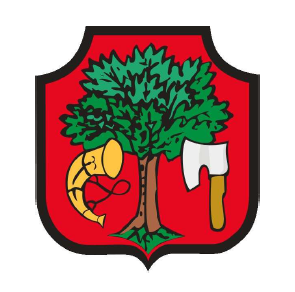 Gminny Program Rewitalizacji Miasta Limanowana lata 2016-2020Rozdział 1: Opis wizji stanu obszaru, cele rewitalizacji oraz odpowiadające im kierunki działańPo ustaleniu obszaru, który będzie poddany rewitalizacji i zdiagnozowaniu problemów na nim występujących, po uwzględnieniu oczekiwań mieszkańców i konsultacjach społecznych przygotowano wizję stanu oczekiwanego po przeprowadzeniu projektów. Dzięki realizacji zakładanych celów i podążaniu w wyznaczonym kierunku, osiągnięty zostanie następujący stan:Wizja:Cel główny: Cele szczegółowe:Przyjęta wizja i główny cel rewitalizacji odpowiadają wcześniej zidentyfikowanym potrzebom i prowadzą do eliminacji lub ograniczenia negatywnych zjawisk na wyznaczonych obszarach. Powyższe założenia będą realizowane przez następujące cele szczegółowe obejmujące wszystkie sfery procesu rewitalizacji (tj. społeczną, gospodarczą, przestrzenno – funkcjonalną, techniczną i środowiskową):Zapewnienie mieszkańcom obszaru rewitalizacji optymalnych warunków do mieszkania, prowadzenia życia codziennego i spędzania czasu wolnego.Poprawa jakości infrastruktury tworzącej publiczną przestrzeń, podniesienie walorów estetycznych i dostępności do usług za pośrednictwem poprawy stanu technicznego obiektów ma znaczny wpływ na szeroko pojętą jakość życia. Podejmowane w ramach rewitalizacji działania służące zapewnieniu mieszkańcom lepszej jakości życia  poprzez działania modernizacji i zwiększające efektywność wykorzystania istniejącego potencjału na wskazanych obszarach będą miały duży wpływ na założone cele.Dzięki stworzeniu i poprawie miejsc działalności kulturalnej, poprawie ulegnie jakość życia mieszkańców. Będzie to możliwe poprzez zwiększenie atrakcyjności oferty rekreacyjnej i spędzania czasu wolnego.Poprzez bezpośrednią interwencję w przestrzeń gminy, jej pełniejsze i bardziej funkcjonalne wykorzystanie, poprawę jej estetyki oraz nadanie jej nowych cech i funkcji, poprawie ulegnie nie tylko jakość życia mieszkańców, ale również obszar ten uczyni bardziej atrakcyjnym dla innych podmiotów – inwestorów, przedsiębiorców, odwiedzających, itp. Jednocześnie cel zakłada osiągnięcie trwałej, długookresowej poprawy jakości infrastruktury społecznej, co także w istotnym stopniu przyczyni się do podniesienia jakości życia mieszkańców i sprzyjać będzie generowaniu pozytywnych zjawisk społecznych i gospodarczych.Wzmocnienie potencjału gospodarczego mieszkańców.Zaproponowane działania rewitalizacyjne mają na celu poprawę warunków infrastrukturalnych sprzyjających rozwojowi mikro, małej i średniej przedsiębiorczości. Doprowadzenie do takiego zjawiska jest możliwe poprzez rewitalizację zdegradowanych obszarów gospodarczych i wprowadzenie ich z powrotem w obieg gospodarczy i zapewnienie lokalnym przedsiębiorcom jak najlepszych warunków do zakładania i rozwijania inicjatyw gospodarczych. Ten cel zostanie zrealizowany głównie poprzez działania związane z adaptacją przestrzeni publicznej. Dzięki zwiększeniu atrakcyjności przestrzeni publicznej położonej w bezpośrednim sąsiedztwie obiektów działalności handlowej, zwiększy się zainteresowanie prowadzonymi tam przedsięwzięciami, co przełoży się pozytywnie na obroty i zyski prowadzonych działalności gospodarczych i stworzy przestrzeń pod nowe inwestycje.Wzmacnianie aktywności społecznej, zapobieganie negatywnym zjawiskom społecznym.W związku z uzyskanymi w trakcie analizy wskaźnikami, zasadnym jest prowadzenie działań mających na celu umożliwienie mieszkańcom czynnej integracji poprzez wyjście z domu i spotykanie się w przyjaznej przestrzeni publicznej. Konieczne jest zapewnieni mieszkańcom możliwości podejmowania aktywności mających na celu budowanie oraz wzmacnianie więzi sąsiedzkich poprzez organizowanie wspólnych imprez mających na celu integrację i międzypokoleniową wymianę doświadczeń oraz wspieranie oddolnych inicjatyw. Dzięki podjętym inicjatywom Gmina zyska nowe miejsca, gdzie będą mogły być realizowane cele związane z integrowaniem lokalnej społeczności, w tym osób z dysfunkcjami. Dzięki możliwości współdziałania zwiększy się wzajemna odpowiedzialność za lokalną wspólnotę.Kierunki działań:CEL 1: ZAPEWNIENIE MIESZKAŃCOM OBSZARU REWITALIZACJI OPTYMALNYCH WARUNKÓW DO MIESZKANIA, PROWADZENIA ŻYCIA CODZIENNEGO I SPĘDZANIA CZASU WOLNEGO.KIERUNKI DZIAŁAŃ:  1.1. Modernizacja i organizacja otwartych miejsc publicznych (ścieżki rowerowe, parki rozrywki).1.2. Zwiększenie atrakcyjności przestrzeni publicznych (w tym poprawa bezpieczeństwa).1.3. wsparcie wykorzystania odnawialnych źródeł energii przez mieszkańców, oraz ekologicznych sposobów dostarczania energii.CEL 2: WZMOCNIENIE POTENCJAŁU GOSPODARCZEGO MIESZKAŃCÓW.KIERUNKI DZIAŁAŃ:  2.1. Wsparcie rozwoju przedsiębiorczości poprzez poprawę infrastruktury miejskiej.2.2. Wspieranie działań na rzecz obsługi ruchu turystycznego.2.3. Szkolenia i informacja dotycząca zakładania działalności gospodarczej.CEL 3: WZMACNIANIE AKTYWNOŚCI SPOŁECZNEJ, ZAPOBIEGANIE NEGATYWNYM ZJAWISKOM SPOŁECZNYM.KIERUNKI DZIAŁAŃ:  3.1. Wsparcie działalności organizacji kulturalnych.3.2. Działania na rzecz aktywizacji stowarzyszeń, grup hobbystycznych, grup artystycznych.3.3. Przeciwdziałanie wykluczeniu społecznemu.Rozdział 2: Pogłębiona analiza obszaru rewitalizacjiObszar rewitalizacji wyznaczony Uchwałą  nr XXXII.235.2016 z 30 sierpnia 2016 roku, na potrzeby Gminnego Programu Rewitalizacji Miasta Limanowa na lata 2016-2020 objął trzy podobszary:Wskazany obszar rewitalizacji zajmuje powierzchnię 129,05 ha (6,90%), zamieszkiwany jest przez 4 037 mieszkańców, co stanowi 26,40% ludności. Tym samym obszar ten spełnia kryteria wielkościowe dla obszarów rewitalizacji, jakie zostały określone w Ustawie z dnia 9 października 2015 r. o rewitalizacji (Dz.U. 2015 poz. 1777) i Wytycznych Ministra Rozwoju w zakresie rewitalizacji. Cały obszar rewitalizacji jest spójny pod względem przestrzenno-funkcjonalnym, gdzie różne funkcje wzajemnie się przenikają i dopełniają. Jego charakterystyka dokonana została w oparciu o szczegółowe wyniki procedury delimitacji oraz na podstawie przeprowadzonych badań terenowych.Powyższe podobszary obszaru zdegradowanego zostały wskazane jako obszar rewitalizacji 
z uwagi na znaczne nasilenie problemów społecznych (są to cztery najbardziej kryzysowe jednostki w sferze społecznej) oraz gospodarczych, środowiskowych, przestrzenno-funkcjonalnych oraz technicznych.Tabela 1: dane podobszarów rewitalizacjiPodobszar RynekMapa podobszaruPodobszar ten jako jednostka urbanistyczna zajmuje powierzchnię 27,19 ha, co stanowi 1,45% powierzchni gminy, zamieszkiwany jest przez 994 osób co stanowi 6,50% mieszkańców gminy.Sfera społecznaNa kryzys w sferze społecznej w omawianej jednostce największy wpływ miały następujące zjawiska:- przestępczość,- edukacja.Liczba przestępstw i wykroczeń zgłoszona W 2015 roku wyniosła 314 co stanowi najwyższy wynik w Gminie. Pogłębiona analiza w tym zakresie wykazała, że 2013 roku procent zgłoszonych przestępstw na omawianym obszarze wyniósł 17% przestępstw zgłoszonych w gminie, a w 2014 spadł do 13%. Szczegółowe zestawienie zawiera tabela poniżej:Tabela 2:liczba zgłoszonych przestępstw Średni wynik ze sprawdzianu szóstoklasisty za ten sam rok wyniósł 63% gdzie średnia dla gminy 75,52%. Jest to trzeci najgorszy wynik w gminie.Pogłębiona analiza wyników ze sprawdzianu szóstoklasisty wykazała, że uczniowie na danym obszarze od 2011 do 2014 roku, regularnie uzyskiwali wyniki wyższe aniżeli średnia dla gminy:Tabela 3: Wyniki ze sprawdzianu szóstoklasistyDane przedstawione do pogłębionej analizy w obszarze korzystania przez mieszkańców i rodziny z omawianego terenu z pomocy społecznej wykazały, iż w latach 2011 – 2013 odsetek mieszkańców omawianego obszaru wynosił 10%, by w 2015 spaść
do 7% mieszkańców. W przypadku rodzin również udział omawianego obszaru pomijając rok 2015 (7%) wynosił 10%. Szczegółowe zestawienie prezentują poniższe tabele: Tabela4: Liczba mieszkańców korzystających z pomocy społecznejTabela 5: Liczba rodzin korzystających z pomocy społecznejPozostałe sferyOmawiany obszar charakteryzuje się odsetkiem przedsiębiorców wyższym niż średnia dla gminy, która wynosi 1,16%; na omawianym obszarze wskaźnik wynosi 1,51%.Na omawianym obszarze występują miejsca, gdzie średnie dobowe stężenie pyłu PM10 przekracza wartość dopuszczalną 50 µg/m³, co wskazuje na degradację w sferze środowiskowej. Obszar nie został zdiagnozowany jako zdegradowany w sferze przestrzenno - funkcjonalnej. W sferze technicznej, omawiany obszar został sklasyfikowany jako zdegradowany. Na potrzeby pogłębionej diagnozy podobszarów rewitalizacji dokonano identyfikacji lokalnych potencjałów. W omawianym podobszarze jako potencjał, przez lokalnych liderów zostały wskazane następujące cechy: usytuowanie obiektów; infrastruktury rekreacyjnej, obiektów oświatowych oraz instytucji publicznych.W podobszarze usytuowana jest kryta  pływalnia a dodatkowo plac zabaw oraz korty tenisowe i basen zewnętrzny - elementy te wymagają co prawda modernizacji ale procedura uzyskania odpowiednich zgód i decyzji jest łatwiejsza. Usytuowany Park Miejski posiada opracowaną koncepcję jego rewitalizacji wraz z możliwością zagospodarowania zdegradowanych terenów wzdłuż pot. Jabłonieckiego. Usytuowane instytucje to Starostwo Powiatowe, Miejskie Muzeum, ZSS nr. 3. ZSTO, Przedszkole nr.1, Żłobek Miejski oraz Dom Seniora.Podobszar ŚródmieścieMapa podobszaruPodobszar ten jako jednostka urbanistyczna zajmuje powierzchnię 77,71 ha, co stanowi 4,16 % powierzchni gminy, zamieszkiwany jest przez 1301 osób (8,51% mieszkańców gminy).Sfera społecznaNa kryzys w sferze społecznej w omawianej jednostce największy wpływ miały następujące zjawiska:- przestępczość, - edukacja.Na omawianym podobszarze zanotowano w 2015 roku 211 przestępstw. W całym mieście znajdują się tylko dwa podobszary z większą liczbą przestępstw. Jest to ogromny wzrost w stosunku do lat wcześniejszych. Pogłębiona analiza w tym zakresie wykazała, że 2013 roku procent zgłoszonych przestępstw na omawianym obszarze wyniósł aż 17% przestępstw zgłoszonych w gminie, a w 2014 spadł do 7%. Szczegółowe zestawienie zawiera tabela poniżej:Tabela 6: liczba zgłoszonych przestępstwŚredni wynik ze sprawdzianu szóstoklasisty na omawianym obszarze w tym samym roku wyniósł 75% i jest to wynik gorszy, niż średnia dla Gminy, która wynosi 75,52%.Pogłębiona analiza w wykazała, że w poprzednich latach (2011 – 2014), uczniowie uzyskiwali wyniki zbliżone do średniej w gminie, a jedynie w 2014 roku znacznie je przekraczające.Tabela 7: wyniki ze sprawdzianu szóstoklasistyW zakresie korzystania z pomocy społecznej, na omawianym obszarze, maksymalna wartość procentowa w odniesieniu do rodzin i osób korzystających z pomocy społecznej, to 17%. Najniższy wskaźnik osiągnięto w roku 2015, zarówno w przypadku mieszkańców jak i rodzin.Tabela 8: Liczba mieszkańców korzystających z pomocy społecznejTabela 9: Liczba rodzin korzystających z pomocy społecznejPozostałe sferyOdsetek przedsiębiorców na omawianym obszarze jest wyższy od średniej dla gminy
i wynosi 1,31%. Na omawianym obszarze odnotowano kryzys w sferze środowiskowej na który wskazuje występowanie miejsc, gdzie średnie dobowe stężenie pyłu PM10 przekracza wartość dopuszczalną 50 µg/m³. W sferze przestrzenno – funkcjonalnej jak i technicznej kryzys nie występuje.Na omawianym obszarze wyróżniono następujące potencjały: Stosunkowo łatwa dostępność do usług i handlu. Zagęszczona lokalizacja instytucji typu Urząd Miasta, Banki, Urząd Skarbowy, Sanepid, Przychodnie zdrowia, kancelarie prawne i notarialne. Usytuowana Mała Bazylika pod wezwaniem Matki Boskiej Bolesnej.Zlokalizowane usługi wokół rynku są stosunkowo łatwo dostępne dla petentów. Stwarza to możliwość kompleksowej obsługi mieszkańców. Usytuowanie Bazyliki stwarza możliwość zwiększenia turystyki pielgrzymkowej. Wzrost napływu przyjezdnych determinuje konieczność rewitalizacji obiektów usług i instytucji oraz dostępność komunikacyjną w szczególności zabezpieczająca możliwość parkingów.Podobszar Zygmunta AugustaMapa podobszaruPodobszar ten jako jednostka urbanistyczna zajmuje powierzchnię 24,15 ha, co stanowi 1,29% powierzchni gminy, zamieszkiwany jest przez 1742 osób (11,39% mieszkańców gminy).Sfera społecznaNajwiększy wpływ na wystąpienie kryzysu w sferze społecznej na omawianym obszarze miały następujące zjawiska:- bezrobocie, - ubóstwo,- przestępczość, - niska aktywność społeczna i obywatelska.W  2015 na omawianym obszarze zgłoszono 211 przestępstw, co stanowiło 15% zgłoszeń w całej gminie. Pogłębiona analiza w tym zakresie wykazała, że 2013 roku procent zgłoszonych przestępstw na omawianym obszarze wyniósł 13% przestępstw zgłoszonych w gminie, a w 2014 spadł do 8%. Szczegółowe zestawienie zawiera tabela poniżej:Tabela 10: liczba zgłoszonych przestępstwBezrobotni stanowili na omawianym obszarze 13,36%, co stanowi najwyższy wynik w Gminie, przy średniej dla całej Gminy 9,04%. Osoby korzystające z pomocy społecznej stanowią 5,74% i w całej gminie są jedynie dwa obszary z wyższym wskaźnikiem. Dane z pogłębionej analizy wykazały, że w obszarze korzystania z pomocy społecznej wśród mieszkańców i rodzin omawianego obszaru najwięcej było takich przypadków w roku 2012 i 2013. Najniższa wartość została osiągnięta w 2015. Tabela 11: Liczba mieszkańców korzystających z pomocy społecznejTabela 12: Liczba rodzin korzystających z pomocy społecznejW 2015 roku średnie wyniki ze sprawdzianu szóstoklasisty na omawianym podobszarze wyniosły 72% i tym samym były niższe od średniego wyniku w gminie. Z pogłębionej analizy wynika, że podobna sytuacja miała miejsce w 2011 roku. Natomiast w latach 2012 – 2014 uzyskiwana przez młodzież z omawianego terenu średnia procentowa była wyższa aniżeli średnie wyniki dla całej gminy.Tabela 13: wyniki ze sprawdzianu szóstoklasistyFrekwencja w wyborach w 2015 roku wyniosła 51,43%. Jest to najniższy wskaźnik w gminie. Średnia dla gminy to: 60,41%. Pozostałe sferyOdsetek przedsiębiorców na omawianym obszarze jest niższy od średniej dla gminy i wynosi 0,11%. Z tego powodu obszar ten został uznany za zdegradowany w sferze gospodarczej. Obszar ten, podobnie jak dwa wcześniejsze należy do grupy zdegradowanej w zakresie sfery środowiskowej. Omawiany obszar został uznany za nie zdegradowany w sferze przestrzenno – funkcjonalnej. Natomiast w sferze technicznej stan budynków został oceniony na tyle nisko, że zdiagnozowano kryzys w tej sferze. Na omawianym obszarze, potencjałem jest dostępność komunikacyjna – droga krajowa 28, obwodnica ulicy Lipowej i Czecha. Usytuowanie jednostek oświatowych, Szpitala Powiatowego oraz obiektów kultury.W podobszarze tym stosunkowo łatwa jest dostępność komunikacyjna. Usytuowanie szpitala Powiatowego stwarza dogodne warunki do rozwoju usług zdrowia. Usytuowane tu są placówki oświatowe: Przedszkole nr.2; Zespół Szkół Specjalnych nr 2; Zespół Szkół Ekonomicznych nr 1 i liceum ogólnokształcące. Placówki te stwarzają łatwy dostęp do nauki, a także duży napływ dzieci i młodzieży z poza miasta Limanowa. Lokalizacja Limanowskiego Domu Kultury po planowanej jego rozbudowie i modernizacji daje możliwość znacznej dostępności do dóbr kultury i jej rozwoju.Rozdział 3: Powiązania Gminnego Programu Rewitalizacji Miasta Limanowa na lata 2016-2020 z dokumentami o charakterze strategicznym i planistycznym gminyGminny proces rewitalizacji został osadzony w swych założeniach na zidentyfikowanych problemach mieszkańców na zdegradowanym obszarze gminy. Uwzględnia kontekst innych dokumentów strategicznych na szczeblu zarówno krajowym, jak i bardziej lokalnym (stanowiąc istotny element całościowej wizji rozwoju jednostki), a także dokumentów regulujących działania w przedmiotowym obszarze na szczeblu subregionalnym, regionalnym, krajowym oraz europejskim. Komplementarność z innymi działaniami oraz priorytetami wpływa na skuteczność i efektywność procesu rewitalizacji. W tabeli zaprezentowano powiązanie celów strategicznych Gminnego Programu Rewitalizacji Miasta Limanowa na lata 2016-2020 z celami i priorytetami rozwoju społeczno-gospodarczego, jakie wyznaczono w różnorodnych dokumentach strategicznych oraz planistycznych przyjętych na szczeblu regionalnym i lokalnym.Tabela 14: powiązania GPR z dokumentami strategicznymiPowyżej zaprezentowane zostały powiązania Gminnego Programu Rewitalizacji Miasta Limanowa na lata 2016-2020 z dokumentami planistycznymi i strategicznymi na poziomie regionalnym i lokalnym. Wyszczególnione zostały cele z omawianych dokumentów, którym na poziomie lokalnym odpowiadają cele i kierunki Gminnego Programu Rewitalizacji Miasta Limanowa na lata 2016-2020. Wskazania te potwierdzają, że rewitalizacja przeprowadzona na podstawie tego Programu stanowi spójny i istotny element całościowej wizji rozwoju. Szczegółowe projekty będące przedmiotem prowadzonej rewitalizacji mieszczą się w zakresie zadań wyznaczonych na poszczególnych szczeblach.Przeznaczenie działek uwzględnionych w programie rewitalizacji, jest zgodne
z przedsięwzięciami planowanymi na ich terenie w Gminnym Programie Rewitalizacji Miasta Limanowa na lata 2016 – 2020 i nie wymaga zmian w Miejscowym Planie Zagospodarowania Przestrzennego.Rozdział 4: Opis przedsięwzięć rewitalizacyjnych Twarde przedsięwzięcia rewitalizacyjne Tabela 15: zestawienie twardych przedsięwzięć rewitalizacyjnychMiękkie przedsięwzięcia rewitalizacyjne Tabela 16: zestawienie miękkich przedsięwzięć rewitalizacyjnychRozdział 5: Szacunkowe ramy finansowe Gminnego Programu Rewitalizacji Miasta Limanowa 2016-2020Projekty twarde:Tabela 17: zestawienie szacunkowych ram finansowych i potencjalnych źródeł finansowania twardych przedsięwzięć rewitalizacyjnychProjekty miękkie: Tabela 18: zestawienie szacunkowych ram finansowych i potencjalnych źródeł finansowania miękkich przedsięwzięć rewitalizacyjnychRozdział 6: Mechanizmy integrowania Gminny Program Rewitalizacji Miasta Limanowa na lata 2016-2020 ujmuje działania
w sposób kompleksowy (z uwzględnieniem wcześniej realizowanych na terenie gminy projektów współfinansowanych ze środków zewnętrznych i własnych) tak, aby nie pomijać aspektów społecznych, gospodarczych, przestrzennych, technicznych i środowiskowych związanych zarówno z danym obszarem, jak i jego otoczeniem. Układ wzajemnie uzupełniających się celów, które obejmują wszystkie ważne elementy z punktu widzenia ożywienia obszarów objętych problemami, a także wielość zadań zarówno z listy podstawowej, jak i dodatkowej oraz różnorodność podmiotów zaangażowanych we wdrażanie Programu gwarantują komplementarność działań podejmowanych na obszarze gminy. Program złożony jest z różnorodnych projektów, co jest warunkiem niezbędnym do osiągnięcia kompleksowej interwencji na obszarze zdegradowanym. Koncentracja interwencji i konieczność hierarchizacji potrzeb powodują, że projekty rewitalizacyjne dotyczą terenów o istotnym znaczeniu dla rozwoju całej gminy, a obejmują obszary dotknięte szczególną koncentracją problemów i negatywnych zjawisk  kryzysowych. Interwencja Programu obejmuje wiele różnych obiektów i przestrzeni  – których dysponenci deklarują realizację przedsięwzięć, które z jednej strony poprawiają sytuację na obszarze rewitalizacji, z drugiej – poprzez efekt synergii wpływają na ożywienie i rozwój całej gminy, przyczyniając się w ten sposób do znacznego zwiększania jej potencjału. Działania ujęte w Gminnym Programie Rewitalizacji Miasta Limanowa na lata 2016-2020  obejmują zasięgiem całość obszaru dotkniętego szczególną koncentracją problemów i negatywnych zjawisk kryzysowych. Wszystkie ujęte projekty realizowane będą na obszarze zdegradowanym, , lub będą miały bezpośrednie nań oddziaływanie. Komplementarność jest jednym z nadrzędnych aspektów Gminnego Programu Rewitalizacji Miasta Limanowa na lata 2016-2020. Zapewnienie powiązań pomiędzy poszczególnymi projektami skutkuje lepszym i bardziej efektywnym wykorzystaniem środków finansowych przeznaczonych na rewitalizację.Mechanizm integrowania działań:Mechanizm integrowania przedsięwzięć:[mapa]Rozdział 7: Opis struktury zarządzania realizacją Gminny Program Rewitalizacji Miasta Limanowa na lata 2016 – 2020Zarządzanie realizacją Gminny Program Rewitalizacji Miasta Limanowa na lata 2016 – 2020 powierza się Burmistrzowi Gminy poprzez istniejące struktury urzędu.  Zadania odnoszące się do zarządzania programem rewitalizacji odbywać się będą w ramach obowiązków istniejących struktur, przez co nie wskazuje się dodatkowych kosztów z tego tytułu. Zgodnie z wytycznymi ustawy powołany zostanie Komitet Rewitalizacji, który pełnić będzie rolę opiniodawczą i doradczą Burmistrza. W celu usprawnienia działań zostanie opracowany ramowy harmonogram wraz ze strukturą organizacyjną zapewniającą ich integralność. Ramowy harmonogram działań będzie uzupełniany upoważnieniem Burmistrza do wprowadzania zarządzeniami szczegółowymi harmonogramów rocznych. Wszystkie przedsięwzięcia rewitalizacyjne będą realizowane zgodnie z uchwaloną przez Radę Gminy Wieloletnią Prognozą Finansową oraz budżetami rocznymi, zapewniając efektywną realizację zaplanowanych działań. W razie realizacji projektów planowanych do współfinansowania z funduszy Unii Europejskiej, właściwa jednostka (np. Wydział Zagospodarowania Przestrzennego, Nieruchomości i Ochrony Środowiska - projekty infrastrukturalne, Wydział Organizacji i Oświaty, Wydział Promocji, Kultury i Sportu, Miejski Ośrodek Pomocy Społecznej - projekty społeczne) przygotowuje dokumentację techniczną, harmonogram finansowo-rzeczowy, kosztorys, a następnie przekazuje jednostce przygotowującej wniosek o dofinansowanie projektu (Wydział Inwestycji). W zakresie zarządzania funduszami potrzebnymi do realizacji projektów rewitalizacyjnych zostaje włączony Skarbnik Miasta oraz Wydział Finansowy. W celu efektywnego oraz zintegrowanego współdziałania różnych jednostek, Burmistrz może powołać Zespół Zadaniowy, w którego skład wejdą przedstawiciele wydziałów lub instytucji odpowiedzialnych za zarządzanie konkretnymi projektami. Powołanie Zespołu Zadaniowego przyczyni się do wzajemnego uzupełniania się oraz spójności realizacji poszczególnych przedsięwzięć rewitalizacyjnych w zakresie powiązanych projektów infrastrukturalnych (twardych) oraz społecznych (miękkich). Przewiduje się, iż zależności od realizowanego przedsięwzięcia w skład zespołu zadaniowego wejdą również przedstawiciele mieszkańców, organizacji samorządowych, przedsiębiorcy oraz inni interesariusze biorący udział w realizacji GPR na zasadzie partnerstwa 
publiczno-prywatnego.Rysunek 1: Schemat zarządzania Gminnym Programem Rewitalizacji Miasta Limanowa na lata 2016-2020:Źródło: opracowanie własne.Rysunek 2: Harmonogram indykatywny:Źródło: opracowanie własne..Rozdział 8: System monitorowania i oceny Gminnego Programu Rewitalizacji Miasta Limanowa na lata 2016 – 2020W celu odpowiedniego zarządzania programem rewitalizacji oraz weryfikacji skuteczności działań należy opracować system monitorowania i ewaluacji. Opracowany system ewaluacji ocenia skuteczność osiągania założonych celów programu rewitalizacji. W tym celu ewaluacja koncentrować się będzie na analizie wskaźników realizacji poszczególnych celów. Ze względu na wieloetapowość procesu ewaluacji będzie prowadzona na trzech poziomach: - ewaluacja ex ante (przed realizacją działań) - ocena wskaźników wypracowanych w diagnozie; - ewaluacja bieżąca (w trakcie realizacji działań) - coroczne porównywanie wskaźników z bazowymi w ramach sprawozdania; - ewaluacja ex post (po zakończeniu realizacji działań) - długoterminowa ocena wpływu programu rewitalizacji na rozwiązywanie zdiagnozowanych problemów Gminy, trwałości uzyskiwanych efektów.Dodatkowo w ramach stałego monitorowania Programu Rewitalizacji wskazany przez Burmistrza Podmiot sporządza raz w roku sprawozdanie z postępów w realizacji przedsięwzięć rewitalizacyjnych. Podmiot pozyskuje informację dotyczące stopnia wykonywania programu od jednostek (instytucji publicznych, wydziałów UG, organizacji pozarządowych) odpowiedzialnych za ich realizację. Informacje będą pozyskiwane w formie mini-raportów zawierających dane takie jak m. in.: realizacja harmonogramu, wskaźników, zidentyfikowane problemy, niezbędne zasoby, nadchodzące działania niezbędne do realizacji). Następnie Podmiot odpowiedzialny za sporządzanie sprawozdania, przekazuje je Komitetowi Rewitalizacji, który podczas zwołanego spotkania przez Burmistrza konsultuje ujęty w sprawozdaniu stan realizacji Programu Rewitalizacji Miasta Limanowa na lata 2016 - 2020. Na kolejnej sesji rady Gminy następującej po spotkaniu Komitetu Rewitalizacji, Burmistrz przedstawia wyniki sprawozdania z realizacji założeń Gminnego Programu Rewitalizacji Miasta Limanowa na lata 2016 – 2020wraz z listą zadań proponowanych do uwzględnienia w budżecie Miasta Limanowa oraz Wieloletniej Prognozie Finansowej na kolejny rok. Ostatecznym dokumentem podsumowującym realizację prac związanych z Gminnym Programem Rewitalizacji Miasta Limanowa na lata 2016 – 2020 będzie sporządzony przez ww. podmiot długoterminowy Raport z realizacji Gminnego Programu Rewitalizacji Miasta Limanowa na lata 2016 – 2020. Dokument będzie zawierał najważniejsze wnioski z corocznych sprawozdań oraz ewaluację realizacji wskaźników przyjętych w diagnozie. Będzie to podsumowanie pozwalające na wykazanie uzyskanych efektów oraz skuteczności założeń dotyczących prowadzonych przedsięwzięć rewitalizacyjnych. Końcowy Raport zostanie przekazany Burmistrzowi oraz Radzie Miasta Limanowa. Zostanie również zamieszczony do publicznego wglądu na stronie internetowej Urzędu Miasta Limanowa i wywieszony na tablicy ściennej w urzędzie.Tabela 19: Zestawienie wskaźników realizacji celów i źródła ich weryfikacjiRozdział 9: Proces Partycypacji Społecznej w Gminnym Programie Rewitalizacji Miasta Limanowa na lata 2016-2020Obecny tryb prowadzenia rewitalizacji według dokumentu Ustawy rewitalizacji z dnia 9 października 2015 r. ma na celu usprawnienie procesu partycypacji społecznej w tym zakresie. Należy podkreślić, że element partycypacji społecznej jest niezwykle istotny w prawidłowym prowadzeniu rewitalizacji, mającej na celu przeciwdziałanie negatywnym zjawiskom społecznym. Wcześniejsze doświadczenia rewitalizacyjne kojarzone są z remontem infrastruktury oraz poprawą estetyki przestrzeni, zaniedbując aspekt społeczny. Zaangażowanie lokalnej społeczności jest o tyle ważne, że pozwala na prawidłowe zidentyfikowanie występujących problemów, wskazanie potrzeb i opracowanie konkretnych przedsięwzięć rewitalizacyjnych. Właściwe metody włączania interesariuszy powinny sprzyjać budowaniu poczucia współodpowiedzialności za proces rewitalizacji. Partycypacja społeczna obejmuje przygotowanie, prowadzenie i ocenę rewitalizacji w sposób zapewniający aktywny udział interesariuszy, w tym poprzez uczestnictwo w konsultacjach społecznych oraz w pracach Komitetu Rewitalizacji. Konsultacje społeczne prowadzono na etapie opracowywania Diagnozy służącej wyznaczeniu obszaru zdegradowanego i obszaru rewitalizacji Gminy. Konsultacje miały na celu zebranie uwag, opinii i propozycji dotyczących wyznaczenia obszaru rewitalizacji na podstawie analizy koncentracji negatywnych zjawisk ze sfery społecznej oraz uzupełniająco ze sfery gospodarczej, środowiskowej, przestrzenno – funkcjonalnej oraz technicznej. Konsultacje społeczne prowadzone były w terminie od 13.07.2016 do 17.08.2016 r. Ogłoszenie konsultacji poprzedzone było Obwieszczeniem Burmistrza Miasta Limanowa z dnia 6.07.2016 r. w sprawie zamiaru przeprowadzenia konsultacji społecznych.Konsultacje skierowane były do szerokiego grona odbiorców, w tym przede wszystkim mieszkańców i interesariuszy obszaru Miasta Limanowa. W tym celu materiały konsultacyjne zostały umieszczone:na stronie www.miasto.limanowa.pl (w zakładce „Rewitalizacja"),na stronie Biuletynu Informacji Publicznej Urzędu Miasta Limanowa http://bip.malopolska.pl/umlimanowa/Article/id,240646.html w zakładce Burmistrz/ Obwieszczenia i zawiadomienia/2016 oraz na stronie internetowej Miasta Limanowa www.miasto.limanowa.pl, w formie papierowej w Urzędzie Miasta Limanowa,w trakcie debaty publicznej w ramach konsultacji, która odbyła się w dniu 17.08.2016 r. o godz. 15:00 w Urzędzie Miasta Limanowa – Sala Narad.Uwagi i opinie można było zgłaszać poprzez formularz zgłaszania uwag udostępniony do pobrania na stronie Biuletynu Informacji Publicznej http://bip.malopolska.pl/umlimanowa/Article/id,240646.html w zakładce Burmistrz/ Obwieszczenia i zawiadomienia/2016 oraz na stronie internetowej Miasta Limanowa (www.miasto.limanowa.pl w zakładce „Rewitalizacja"). Formularz zgłaszania uwag oraz ankietę można było również pobrać na dzienniku podawczym Urzędu Miasta Limanowa 
w godzinach pracy Urzędu. Uzupełniony formularz zgłaszania uwag można było dostarczyć 
w terminie od 13.07.2016 r. do 16.08.2016 r. do Urzędu Miasta w Limanowej - drogą korespondencyjną (ul. Jana Pawła II 9, 34-600 Limanowa) lub droga elektroniczną na adres: sekretariat@miasto.limanowa.pl  lub złożyć bezpośrednio na dziennik podawczy Urzędu Miasta Limanowa. Dodatkowo uwagi można było zgłosić w formie ustnej podczas debaty publicznej dnia 17.08.2016 r. W toku konsultacji społecznych zbierane były również ankiety. Ankieta możliwa do pobrania na stronie Biuletynu Informacji Publicznej http://bip.malopolska.pl/umlimanowa/Article/id,240646.html w zakładce Burmistrz/ Obwieszczenia i zawiadomienia/2016 oraz na stronie internetowej Miasta Limanowa (www.miasto.limanowa.pl w zakładce „Rewitalizacja"). Ankietę można było również pobrać na dzienniku podawczym Urzędu Miasta w Limanowej w godzinach pracy Urzędu. Uzupełnioną ankietę można było dostarczyć w terminie od 13.07.2016 r. do 16.08.2016 r. do Urzędu Miasta w Limanowej - drogą korespondencyjną (ul. Jana Pawła II 9, 34-600 Limanowa) lub droga elektroniczną na adres:  sekretariat@miasto.limanowa.pl  lub złożyć bezpośrednio na dziennik podawczy Urzędu Miasta Limanowa.Podsumowaniem konsultacji społecznych była debata publiczna, która odbyła się w dniu 17.08.2016 r. o godz. 15:00 w Urzędzie Miasta Limanowa – Sala Narad. Przedmiotem debaty publicznej było przedstawienie propozycji zasięgu obszaru zdegradowanego i obszaru rewitalizacji, prezentacja wskaźników, które posłużyły do wyznaczenia tych obszarów, jak również zebranie uwag i sugestii do przedłożonego projektu uchwały oraz przytoczenie wyników ankiet. W kolejnym etapie opracowania GPR przeprowadzone zostaną konsultacje społeczne w terminie :8.03.2017 r. – obwieszczenie w sprawie konsultacji z terminem do 7 kwietniaRównocześnie informacja o konsultacjach w podobszarach:20.03.2017 r. godz. 15:00 podobszar śródmieście, godz. 18:00 podobszar centrum21.03.2017 r. godz. 16:00 podobszar Zygmunta Augusta Debata 30.03.2017 r. o godz. 17:00 w Urzędzie Miasta Limanowa, ul. Jana Pawła II 907.04.2017 r. zakończenie konsultacjiW czasie trwania konsultacji zostaną wykorzystane następujące formy konsultacji społecznych: - organizacja Warsztatów strategicznych w formie spotkań warsztatowych w obiektach znajdujących się w obszarze rewitalizacji: Celem warsztatów będzie dyskusja nad propozycją projektów, poznanie potrzeb i oczekiwań zainteresowanych oraz włączenie uczestników w przygotowanie i realizację Gminnego Programu Rewitalizacji Miasta Limanowa na lata 2016 -2020. -  ankieta konsultacyjna dotycząca projektu Gminnego Programu Rewitalizacji Miasta  Limanowa na lata 2016 - 2020.- formularz zgłaszania uwag dotyczący projektu Gminnego Programu Rewitalizacji Miasta Limanowa na lata 2016 -2020. Dodatkowo wszystkie informacje dotyczące procesu rewitalizacji, łącznie z Raportami z konsultacji społecznych zostaną zamieszczone na stronie internetowej Miasta Limanowa: http://www.miasto.limanowa.pl/, podmiotowej stronie BIP, oraz będą ogłaszane w formie plakatów promocyjnych i za pośrednictwem lokalnej prasy.Rozdział 10: Określenie niezbędnych zmian w uchwałach 1. Określenie niezbędnych zmian w uchwale, o której mowa w art. 21 ust. 1 ustawy z dnia 21 czerwca 2001 r. o ochronie praw lokatorów i mieszkaniowym zasobie gminnym.                        W związku z realizacją Gminnego Programu Rewitalizacji Miasta Limanowa 2016-2020 nie przewiduje się zmian w Uchwale Nr XLI/268/2001 Rady Miasta Limanowa z dnia 26 listopada 2001 r. w sprawie : ustalenia zasad wynajmowania lokali wchodzących w skład mieszkaniowych zasobu miasta Limanowa.2. Określenie niezbędnych zmian w uchwale, o której mowa w art. 7 ust. 3 ustawy z dnia 3 listopada 2015 r. o rewitalizacji Komitet Rewitalizacji zgodnie z art. 7 ust. 1 stanowi forum współpracy i dialogu interesariuszy z organami gminy w sprawach dotyczących przygotowania, prowadzenia i oceny rewitalizacji oraz pełni funkcję opiniodawczo-doradczą Burmistrza. Komitet Rewitalizacji zgodnie z art. 7 ust.3 zostanie powołany do 3 miesięcy od daty uchwalenia Gminnego Programu Rewitalizacji Miasta Limanowa na lata 2016 – 2020. Na etapie tworzenia Gminnego Programu Rewitalizacji Miasta Limanowa na lata 2016 – 2020 uwzględniono Komitet Rewitalizacji w Systemie oceny i monitorowania oraz w Opisie struktury zarządzania Gminnym Programem Rewitalizacji Miasta Limanowa na lata 2016 – 2020. 3 Specjalna Strefa Rewitalizacji W Gminnym Programie Rewitalizacji Miasta Limanowa na lata 2016 – 2020 nie przewiduje się ustanowienia Specjalnej Strefy Rewitalizacji, o której mowa w art. 25 Ustawy o rewitalizacji z dnia października 2015 r. 4. Zmiany w dokumentach planowania i zagospodarowania przestrzennego Niezbędne zmiany w studium uwarunkowań i kierunków zagospodarowania przestrzennego Gminny Program Rewitalizacji Miasta Limanowa na lata 2016 – 2020 nie przewiduje wprowadzenia zmian w obecnym dokumencie Studium Uwarunkowań i Kierunków Zagospodarowania Przestrzennego Miasta Limanowa zatwierdzonym Uchwałą Nr XXIV/170/2008 Rady Miasta Limanowa z dnia 31 października 2008 r. Niezbędne zmiany w miejscowych planach zagospodarowania przestrzennego. W związku z realizacją Gminnego Programu Rewitalizacji Miasta Limanowa na lata 2016 – 2020 nie  przewiduje wprowadzenia zmian w obecnym dokumencie Miejscowego Planu Zagospodarowania Przestrzennego  zatwierdzonego Uchwałą:- Uchwała Nr XXXIII/199/2004 Rady Miasta Limanowa z dnia 10 grudnia 2004 roku- Uchwała Nr V/XXXIII/98 Rady Miejskiej w Limanowej z dnia 30 grudnia 1998 roku- Uchwała Nr XI.73.2015 Rady Miasta Limanowa z dnia 09 czerwca 2015 rokuObszarPowierzchnia (ha)% powierzchni gminyLiczba osób% mieszkańców gminyRynek27,191,459946,50Śródmieście77,714,1613018,51Zygmunta Augusta24,151,29174211,39Razem:129,056,9403726,4PodobszarLiczba zgłoszonych przestępstwLiczba zgłoszonych przestępstwPodobszar20132014Rynek (podobszar nr 1)3935Cała Gmina226264%1713PodobszarWyniki ze sprawdzianu szóstoklasisty (średnia wszystkich uczniów z danego podobszaru)Wyniki ze sprawdzianu szóstoklasisty (średnia wszystkich uczniów z danego podobszaru)Wyniki ze sprawdzianu szóstoklasisty (średnia wszystkich uczniów z danego podobszaru)Wyniki ze sprawdzianu szóstoklasisty (średnia wszystkich uczniów z danego podobszaru)Wyniki ze sprawdzianu szóstoklasisty (średnia wszystkich uczniów z danego podobszaru)Wyniki ze sprawdzianu szóstoklasisty (średnia wszystkich uczniów z danego podobszaru)Wyniki ze sprawdzianu szóstoklasisty (średnia wszystkich uczniów z danego podobszaru)Wyniki ze sprawdzianu szóstoklasisty (średnia wszystkich uczniów z danego podobszaru)Podobszar20112011201220122013201320142014DanePkt%Pkt%Pkt%Pkt%Uczniowie z podobszaru Rynek (jednostka nr 1)29732665,525,0763,130,2975,86Cała Gmina26,6666,662459,9924,461,127,5668,91PodobszarLiczba mieszkańców korzystających z pomocy społecznejLiczba mieszkańców korzystających z pomocy społecznejLiczba mieszkańców korzystających z pomocy społecznejLiczba mieszkańców korzystających z pomocy społecznejLiczba mieszkańców korzystających z pomocy społecznejPodobszar20112012201320142015Rynek (jednostka nr 1)128139143135100Cała Gmina13311442148214401348%10101097PodobszarLiczba rodzin korzystających z pomocy społecznejLiczba rodzin korzystających z pomocy społecznejLiczba rodzin korzystających z pomocy społecznejLiczba rodzin korzystających z pomocy społecznejLiczba rodzin korzystających z pomocy społecznejPodobszar20112012201320142015Rynek (jednostka nr 1)5156596141Cała Gmina523567577587551%101010107PodobszarLiczba zgłoszonych przestępstwLiczba zgłoszonych przestępstwPodobszar20132014Śródmieście (jednostka nr 2)3819Cała Gmina226264%177PodobszarWyniki ze sprawdzianu szóstoklasisty (średnia wszystkich uczniów z danego podobszaru)Wyniki ze sprawdzianu szóstoklasisty (średnia wszystkich uczniów z danego podobszaru)Wyniki ze sprawdzianu szóstoklasisty (średnia wszystkich uczniów z danego podobszaru)Wyniki ze sprawdzianu szóstoklasisty (średnia wszystkich uczniów z danego podobszaru)Wyniki ze sprawdzianu szóstoklasisty (średnia wszystkich uczniów z danego podobszaru)Wyniki ze sprawdzianu szóstoklasisty (średnia wszystkich uczniów z danego podobszaru)Wyniki ze sprawdzianu szóstoklasisty (średnia wszystkich uczniów z danego podobszaru)Wyniki ze sprawdzianu szóstoklasisty (średnia wszystkich uczniów z danego podobszaru)Podobszar20112011201220122013201320142014DanePkt%Pkt%Pkt%Pkt%Uczniowie z podobszaru Śródmieście (jednostka nr 2),26,466,12460,12357,730,7176,86Cała Gmina26,6666,662459,9924,461,127,5668,91PodobszarLiczba mieszkańców korzystających z pomocy społecznejLiczba mieszkańców korzystających z pomocy społecznejLiczba mieszkańców korzystających z pomocy społecznejLiczba mieszkańców korzystających z pomocy społecznejLiczba mieszkańców korzystających z pomocy społecznejPodobszar20112012201320142015Śródmieście (jednostka nr 2),215231256242178Cała Gmina13311442148214401348%1616171713PodobszarLiczba rodzin korzystających z pomocy społecznejLiczba rodzin korzystających z pomocy społecznejLiczba rodzin korzystających z pomocy społecznejLiczba rodzin korzystających z pomocy społecznejLiczba rodzin korzystających z pomocy społecznejPodobszar20112012201320142015Śródmieście (jednostka nr 2),6975798165Cała Gmina523567577587551%1313141412PodobszarLiczba zgłoszonych przestępstwLiczba zgłoszonych przestępstwPodobszar20132014Zygmunta Augusta (jednostka nr 6)2921Cała Gmina226264%138PodobszarLiczba mieszkańców korzystających z pomocy społecznejLiczba mieszkańców korzystających z pomocy społecznejLiczba mieszkańców korzystających z pomocy społecznejLiczba mieszkańców korzystających z pomocy społecznejLiczba mieszkańców korzystających z pomocy społecznejPodobszar20112012201320142015Zygmunta Augusta (jednostka nr 6)244272352261223Cała Gmina13311442148214401348%1819241817PodobszarLiczba rodzin korzystających z pomocy społecznejLiczba rodzin korzystających z pomocy społecznejLiczba rodzin korzystających z pomocy społecznejLiczba rodzin korzystających z pomocy społecznejLiczba rodzin korzystających z pomocy społecznejPodobszar20112012201320142015Zygmunta Augusta (jednostka nr 6)111124135119103Cała Gmina523567577587551%2122232019PodobszarWyniki ze sprawdzianu szóstoklasisty (średnia wszystkich uczniów z danego podobszaru)Wyniki ze sprawdzianu szóstoklasisty (średnia wszystkich uczniów z danego podobszaru)Wyniki ze sprawdzianu szóstoklasisty (średnia wszystkich uczniów z danego podobszaru)Wyniki ze sprawdzianu szóstoklasisty (średnia wszystkich uczniów z danego podobszaru)Wyniki ze sprawdzianu szóstoklasisty (średnia wszystkich uczniów z danego podobszaru)Wyniki ze sprawdzianu szóstoklasisty (średnia wszystkich uczniów z danego podobszaru)Wyniki ze sprawdzianu szóstoklasisty (średnia wszystkich uczniów z danego podobszaru)Wyniki ze sprawdzianu szóstoklasisty (średnia wszystkich uczniów z danego podobszaru)Podobszar20112011201220122013201320142014DanePkt%Pkt%Pkt%Pkt%Uczniowie z podobszaru Zygmunta Augusta  (jednostka nr 6)256325,263,424,6562,127,9270,28Cała Gmina26,6666,662459,9924,461,127,5668,91Zapewnienie mieszkańcom obszaru rewitalizacji optymalnych warunków do mieszkania, prowadzenia życia codziennego i spędzania czasu wolnegoWzmocnienie potencjału gospodarczego mieszkańcówWzmacnianie aktywności społecznej, zapobieganie negatywnym zjawiskom społecznymStrategia Rozwoju Województwa Małopolskiego na lata 2011-2020Strategia Rozwoju Województwa Małopolskiego na lata 2011-2020Strategia Rozwoju Województwa Małopolskiego na lata 2011-2020Gospodarka wiedzy i aktywnościDziedzictwo i przemysły czasu wolnegoInfrastruktura dla dostępności komunikacyjnejInfrastruktura dla dostępności komunikacyjnejInfrastruktura dla dostępności komunikacyjnejRozwój miast i terenów wiejskichRozwój miast i terenów wiejskichRozwój miast i terenów wiejskichStrategia Rozwoju Powiatu Limanowskiego na lata 2011-2020Strategia Rozwoju Powiatu Limanowskiego na lata 2011-2020Strategia Rozwoju Powiatu Limanowskiego na lata 2011-2020Przeciwdziałanie bezrobociu i aktywizacja lokalnychrynków pracyOchrona środowiskaInfrastruktura technicznaInfrastruktura technicznaStrategia Rozwoju Miasta Limanowa na lata 2014 – 2020Strategia Rozwoju Miasta Limanowa na lata 2014 – 2020Strategia Rozwoju Miasta Limanowa na lata 2014 – 2020Limanowa centrum administracyjne regionu z rozwiniętymi funkcjami społecznymi i gospodarczymiLimanowa centrum administracyjne regionu z rozwiniętymi funkcjami społecznymi i gospodarczymiWspieranie aktywności środowiska lokalnegoStrategia Rozwiązywania Problemów Społecznych dla Miasta Limanowa na lata 2014 – 2020Strategia Rozwiązywania Problemów Społecznych dla Miasta Limanowa na lata 2014 – 2020Strategia Rozwiązywania Problemów Społecznych dla Miasta Limanowa na lata 2014 – 2020Zintegrowany system pomocy społecznejTworzenie warunków sprzyjających umacnianiu instytucji rodziny2. Tworzenie warunków sprzyjających umacnianiu instytucji rodzinyPoprawa jakości życia osób niepełnosprawnych i starszychPoprawa bezpieczeństwa mieszkańcówPlan Gospodarki Niskoemisyjnej dla Miasta Limanowa Plan Gospodarki Niskoemisyjnej dla Miasta Limanowa Plan Gospodarki Niskoemisyjnej dla Miasta Limanowa Redukcja emisji CO2 w Mieście Limanowa Zwiększenie udziału energii pochodzącej ze źródeł na terenie Miasta LimanowaZwiększenie efektywności energetycznej w obiektach zlokalizowanych na terenie Miasta LimanowaRedukcja zanieczyszczeń powietrzaPrzedsięwzięcieZakres zadań (projekty)Podmioty realizujące(zgłaszające)Lokalizacja w obszarze rewitalizacjiOpisSpełniane celeBezpieczeństwo i dostępność ruchu drogowego Miasta LimanowaMost w ciągu ul. Lipowej wraz z odcinkiem drogi ul. LipowaMiasto Limanowa – Urząd Miasta Limanowa,                           ul. Jana Pawła II 9, 34-600 LimanowaDz. ew. nr 396/2, 393/1, 393/2, 394/5, 521, 522, 394/11, 536/6, 675/1, 675/3 545, 395/2, 395/6, 546, 554, 399/2, 396/4, 394/10, 395/1, 385/1, 521 obr. 3Dz. ew. nr 9, 10, 11/3, 11/4 obr. 4Dz. ew. nr 394/11 obr. 3Przedsięwzięcie obejmuje budowę mostu na potoku Starowiejskim w ciągu ul. Lipowej, rozbudowę drogi gminnej ulicy Lipowej na odcinku od wlotu na rondzie na skrzyżowaniu ulic: drogi krajowej nr 28 (ul. Krakowska, ul. Piłsudskiego), drogi wojewódzkiej (ul. Witosa) i drogi gminnej (ul. Lipowej) do włączenia do istniejącej ul. Lipowej, wraz z rozbudową i przebudową infrastruktury technicznej i kolidującego uzbrojenia. Obejmuje również rozbiórkę istniejącego mostu, przebudowę kanalizacji opadowej, wybudowanie nowego oświetlenia ulicznego oraz przebudowanie w niezbędnym zakresie  obecnego układu drogowego.  Planowany do budowy most w ciągu ul. Lipowej będzie mostem jednoprzęsłowym bez podpory w korycie potoku Starowiejskiego w celu uniknięcia dodatkowego spiętrzenia wód powodziowych.Podstawowe dane mostu:- rozpiętość teoretyczna mostu:  50,11 m- rozpiętość teoretyczna łuku:  45,64 m- szerokość całkowita pomostu: 12,20 m- szerokość jezdni: 7,00 m- szerokość chodników: 2x2,00 m- konstrukcja ustroju nośnego: pojedynczy łuk stalowy z jazdą dołem z podwieszonym pomostem o konstrukcji zespolonej stalowo-żelbetowejCel 1: zapewnienie mieszkańcom obszaru rewitalizacji optymalnych warunków do mieszkania, prowadzenia życia codziennego i spędzania czasu wolnego.Cel 2: Wzmocnienie potencjału gospodarczego mieszkańców.Cel 3: Wzmacnianie aktywności społecznej, zapobieganie negatywnym zjawiskom społecznym.Bezpieczeństwo i dostępność ruchu drogowego Miasta LimanowaSkrzyżowanie Piłsudskiego, Kopernika, Jana Pawła II, Kolejowa-Generalna Dyrekcja  Dróg Krajowych i AutostradOddział w Krakowie ul. Mogilska 25,   31-542 Kraków-Miasto Limanowa – Urząd Miasta Limanowa                                        ul. Jana Pawła II 9,  34-600 Limanowa/działki ew. nr 87 i działka ew. nr 285/5 obręb 5 miasto limanowa/Przedsięwzięcie obejmuje przebudowę istniejącego skrzyżowania drogi krajowej nr 28 z drogami gminnymi ul. Kopernika i ul. Kolejową w Limanowej wraz z przebudową infrastruktury technicznej na działkach ew. nr 87 i 285/5. Obecnie skrzyżowanie ulic: Piłsudskiego - Jana Pawła II – Kopernika funkcjonuje jako skrzyżowanie z wysepkami azylowymi z priorytetem dla kierunku Jana Pawła II – Piłsudskiego. Dojazdy do skrzyżowania posiadają bardzo duże spadki. Do tarczy skrzyżowania dodatkowo włącza się ul. Kolejowa.Przebudowane rondo będzie w kształcie jaja – rondo podłużne, obejmujące wszystkie wloty ulic:  Piłsudskiego, Jana Pawła II, Kopernika i Kolejowa. Tarcza ronda zostanie podniesiona , różnice w wysokościach zostaną zniwelowane poprzez odpowiednie rozwiązania techniczne. Na wszystkich wlotach zaprojektowano wyspy dzielące i przejścia dla pieszych. W ramach przedsięwzięcia w rejonie skrzyżowania zostanie przebudowana kanalizacja opadowa, sieć wodociągowa, kanalizacja teletechniczna oraz oświetlenie uliczne.Cel 1: zapewnienie mieszkańcom obszaru rewitalizacji optymalnych warunków do mieszkania, prowadzenia życia codziennego i spędzania czasu wolnego.Cel 2: Wzmocnienie potencjału gospodarczego mieszkańców.Cel 3: Wzmacnianie aktywności społecznej, zapobieganie negatywnym zjawiskom społecznym.Bezpieczeństwo i dostępność ruchu drogowego Miasta LimanowaSkrzyżowanie Kościuszki z Z. Augusta, ruch okrężny-Generalna Dyrekcja  Dróg Krajowych i AutostradOddział w Krakowie ul. Mogilska 25.      31-542 Kraków-Miasto Limanowa – Urząd Miasta Limanowa ul. Jana Pawła II -9 34-600 Limanowa- Powiat LimanowskiDziałki o nr. 871/3, 661, 872 obr.5Przedsięwzięcie obejmuje przebudowę istniejącego skrzyżowania drogi krajowej nr 28 z drogą powiatową ul. Z. Augusta.  Obecnie skrzyżowanie ulic: Piłsudskiego i Z. Augusta funkcjonuje jako skrzyżowanie z wysepką azylową z priorytetem dla kierunku ul. Piłsudskiego. Dojazdy do skrzyżowania posiadają bardzo duże spadki. Przebudowane rondo będzie w kształcie koła i będzie obejmowało wloty ulic:  Piłsudskiego i Z. Augusta. Tarcza ronda zostanie podniesiona , różnice w wysokościach zostaną zniwelowane poprzez odpowiednie rozwiązania techniczne.W ramach przedsięwzięcia w rejonie skrzyżowania zostanie przebudowana kanalizacja opadowa, sieć wodociągowa, kanalizacja teletechniczna oraz oświetlenie uliczne.Cel 1: zapewnienie mieszkańcom obszaru rewitalizacji optymalnych warunków do mieszkania, prowadzenia życia codziennego i spędzania czasu wolnego.Cel 2: Wzmocnienie potencjału gospodarczego mieszkańców.Cel 3: Wzmacnianie aktywności społecznej, zapobieganie negatywnym zjawiskom społecznym.Bezpieczeństwo i dostępność ruchu drogowego Miasta LimanowaPrzebudowa mostu ul. JońcaW ciągu ul Jońca Miasto Limanowa – Urząd Miasta Limanowa ul. Jana Pawła II -9 34-600 LimanowaDziałka Nr 2/3 oraz 140/3 obr.5Długość mostu ok. 40 m, jedno-jezdniowy z dwoma pasami ruchu, o szerokości min 5,5m; chodnik jednostronny o szerokości 1,5 m.Cel 1: zapewnienie mieszkańcom obszaru rewitalizacji optymalnych warunków do mieszkania, prowadzenia życia codziennego i spędzania czasu wolnego.Cel 2: Wzmocnienie potencjału gospodarczego mieszkańców.Cel 3: Wzmacnianie aktywności społecznej, zapobieganie negatywnym zjawiskom społecznym.Bezpieczeństwo i dostępność ruchu drogowego Miasta LimanowaDroga przy Przedszkolu Nr 2 Miasto Limanowa – Urząd Miasta Limanowa ul. Jana Pawła II -9 34-600 LimanowaDziałka ewid. Nr 537/1, 675/3 obr. 3 LimanowaProjekt przewiduje jezdnię drogi o szerokości 3,5 m , po stronie prawej projektuje się zatokę postojową o szerokości 2,5 m, a po stronie lewej chodnik o szerokości 2,0 m. Droga będzie jednokierunkowa z ruchem od ul. Piłsudskiego do ul. Kilińskiego bez lewoskrętu z ul. Piłsudskiego – wjazd tylko od strony ronda turbinowego.Cel 1: zapewnienie mieszkańcom obszaru rewitalizacji optymalnych warunków do mieszkania, prowadzenia życia codziennego i spędzania czasu wolnego.Cel 2: Wzmocnienie potencjału gospodarczego mieszkańców.Cel 3: Wzmacnianie aktywności społecznej, zapobieganie negatywnym zjawiskom społecznym.Bezpieczeństwo i dostępność ruchu drogowego Miasta LimanowaPrzebudowa dróg gminnych nr 340267K i nr 340354K w m. Limanowa Ciąg dróg ul. Graniczna , Ceglarska, Bednarczyka, Słoneczna Miasto Limanowa – Urząd Miasta Limanowa ul. Jana Pawła II -9 34-600 LimanowaDziałka nr 536 obr.6, dz.254,256/2,247/2 obr.4Zadanie obejmuje przebudowę odcinków dróg gminnych o łącznej długości 1652 m w osiedlu Sowliny w Limanowej w celu stworzenia spójnej sieci dróg gminnych w tym rejonie, dla poprawy warunków komunikacyjnych i bezpieczeństwa ruchu oraz dostępności komunikacyjnej. W ramach zadania zostanie zrealizowana:   1/ Przebudowa drogi gminnej nr 340267K w km 0+002,75-0+424,8 oraz w km 0+704,80-1+199,80         (ul. Ceglarska i ul. Bednarczyka1/ Przebudowa drogi gminnej nr 340267K w km 0+002,75-0+424,8 oraz w km 0+704,80-1+199,80         (ul. Ceglarska i ul. BednarczykaNa całym odcinku wykonana zostanie jezdnia o szer. 4,5m o nawierzchni bitumicznej. Po obu stronach wykonane zostanie pobocze z kruszywa łamanego o szerokości 0,75m. Nie przewiduje się zmiany sposobu odwodnienia, będzie realizowane przez istniejący system rowów przydrożnychDla utrzymania ciągłości sieci przebudowywanych dróg i zapewnienia ich dostępności do drogi krajowej nr 28 Zator-Medyka,  Miasto Limanowa we własnym zakresie planuje równoczesne wykonanie przebudowy dróg gminnych: ul. Granicznej nr 340287K w km 0+015,20-0+128,70 oraz  ul. Słonecznej nr 340354K w km 0+015,60-0+082,40.Cel 1: zapewnienie mieszkańcom obszaru rewitalizacji optymalnych warunków do mieszkania, prowadzenia życia codziennego i spędzania czasu wolnego.Cel 2: Wzmocnienie potencjału gospodarczego mieszkańców.Cel 3: Wzmacnianie aktywności społecznej, zapobieganie negatywnym zjawiskom społecznym.Bezpieczeństwo i dostępność ruchu drogowego Miasta LimanowaPrzebudowa ul. Witosa wraz z drogą  do Strefy Aktywności Gospodarczej-Generalna Dyrekcja  Dróg Krajowych i AutostradOddział w Krakowie ul. Mogilska 25.      31-542 Kraków-Miasto Limanowa – Urząd Miasta Limanowa ul. Jana Pawła II -9 34-600 Limanowa- Powiat LimanowskiDziałka ewid Nr 426/2, 139, 175, 401/1, 424/7, 424/8,380/36, 380/43, 380/23 obr. 3 LimanowaPrzedsięwzięcie dotyczy budowy drogi z ul. Witosa (droga wojewódzka) do tzw. SAG w Limanowej.Zakres robót dotyczy:- budowy zjazdu z ul. Witosa i ok.350 mb. drogi do centrum SAG, o szer. 6 m. z nawierzchnią asfaltową wraz z odwodnieniem.- odbudowy drogi ul. Fabryczna  dł. 290 mb. szer. 6m z chodnikiem dla pieszych, oświetleniem i kanalizacją odwodnieniową.Cel 1: zapewnienie mieszkańcom obszaru rewitalizacji optymalnych warunków do mieszkania, prowadzenia życia codziennego i spędzania czasu wolnego.Cel 2: Wzmocnienie potencjału gospodarczego mieszkańców.Cel 3: Wzmacnianie aktywności społecznej, zapobieganie negatywnym zjawiskom społecznym.Zdrowie , rekreacja- zagospodarowanie czasu wolnegoTworzenie i odnowienie zdegradowanej zieleni przy potoku  Jabłonieckim wraz z kompleksem parku miejskiego w Limanowej  oraz budowa infrastruktury do jej udostępnienia-Miasto Limanowa – Urząd Miasta Limanowa ul. Jana Pawła II -9 34-600 Limanowa(dz. nr ew.  667/1,  667/2, 667/4, 667/5, 667/6, 667/9, 667/8, 667/7, 667/10, 667/11 obr.ew.5, 42/7, 42/8, 41/1, 41/2, 42/3, 42/4, 42/10, 42/5, 42/9, 40, 15, 14, 13, 10/2, 10/3, 11, 12, 10/1, 33/12   obr. ew. 7  Limanowa.)Przedmiotem opracowania jest zamierzenie inwestycyjne zagospodarowania terenu w sumie o powierzchni ok. 8 ha, zlokalizowanego w południowej części Miasta Limanowa wzdłuż Potoku Jabłonieckiego. Zaprojektowany teren ma posiadać przede wszystkim funkcje poznawczo‐ edukacyjnorekreacyjną.Zagospodarowanie różnorodnymi formami roślinności poprawi jakośćśrodowiska miejskiego, oraz przyczyni się do rozwoju terenów zielonych w mieście, zktórego będą korzystać mieszkańcy i turyści. Teren parku oprócz funkcji edukacyjno‐ dydaktycznych będzie pełnił zarówno czynną jak i bierną formę rekreacji (tj. aktywność fizyczna, spacery).Celem bezpośrednim projektu jest stworzenie zielonej przestrzeni w mieście z układemkomunikacyjnym, z interesującymi rozwiązaniami projektowymi, atrakcyjnymi elementamimałej architektury, ale przede wszystkim odnową istniejącej zieleni i zróżnicowanyminasadzeniami.Projekt kompleksu poznawczo‐edukacyjno‐rekreacyjnego ma na celu wykorzystaćistniejące walory krajobrazowe terenu i połączyć dwie części miasta zielonym korytarzem zróżnorodnymi funkcjami edukacyjno‐ poznawczymi. Ma stworzyć swobodną komunikację zurbanizowanego terenu z naturalnym korytarzem wzdłuż Potoku Jabłonieckiego, a także być ‘Zielonymi Płucami’ dla miasta i powodować jego przewietrzanie. Poprzez nadanie projektowanemu obszarowi nowych, innowacyjnych i ciekawych funkcji, teren ma przyczynić się do zwiększenia grupy odbiorców korzystających z zaproponowanych rozwiązań.Cel 1: zapewnienie mieszkańcom obszaru rewitalizacji optymalnych warunków do mieszkania, prowadzenia życia codziennego i spędzania czasu wolnego.Cel 2: Wzmocnienie potencjału gospodarczego mieszkańców.Cel 3: Wzmacnianie aktywności społecznej, zapobieganie negatywnym zjawiskom społecznym.Zdrowie , rekreacja- zagospodarowanie czasu wolnegoZagospodarowanie terenu Góry Miejskiej i Centrum wypoczynku i sportów ekstremalnych-Miasto Limanowa – Urząd Miasta Limanowa ul. Jana Pawła II -9 34-600 Limanowa- Inwestor zewnętrzny.Adres zadania, dz. ew. nr: 600, 576/3, 582, 573/7, 572, 276, 574/1, 574/2, 575/1, 573/2, 573/3, 573/4, 573/5, 573/6, 573/7, 573/8, 583, 264/4, 267/2, 268/2, 578, 579, 575/2, 576/20, 576/21, 577/1, 576/3, 576/4, 576/22, 576/22, 576/27, 576/28, 576/30, 264/2, 264/5, 264/6, 266, 274, 265, 263/1, 263/2, 262/3, 262/4, 262/5, 577/2 obręb 6 LimanowaPrzedmiotem opracowania jest rozbudowa i modernizacja istniejącej infrastruktury rekreacyjnej Góry Miejskiej w Limanowej, w celu utworzenia kompleksowego produktu turystycznego w postaci Centrum Wypoczynku i Sportów Ekstremalnych.Góra Miejska jest miejscem  o wielkim potencjale turystycznym, dzięki swoim walorom przyrodniczym  to główne atuty Limanowej. Ze względu  na ukształtowanie powierzchni Góra jest bardzo atrakcyjnym miejscem  dla amatorów i sportowców rozwijających się dynamicznie  dyscyplin: kolarstwa grawitacyjnego i akrobacyjnego, biegów ekstremalnych  a także turystów górskich, spacerowiczów, pielgrzymów.Centrum Wypoczynku i Sportów Ekstremalnych  w Limanowej będzie oferowało bardzo różnorodną infrastrukturę w zakresie turystyki aktywnej, całość infrastruktury głównie związana będzie z turystyka rowerową  tj. trasy rowerowe zjazdowe dla wielu dyscyplin kolarstwa górskiego i akrobatycznego, rowerowy park umiejętności, kolejka turystyczno-transportowa, dodatkowo park linowy, miejsca biwakowe, zaplecze  do organizacji imprez sportowych, trasy jeździeckie i sportowe i wiele innych atrakcji.Celem ogólnym projektu jest rozbudowa kompleksowej oferty turystycznej Miasta Limanowa, co wpłynie na budowanie pozytywnego wizerunku gminy w całym regionie, jako obszaru atrakcyjnego turystycznie. W dłuższej perspektywie, realizacja projektu przyczyni się do umocnienia pozycji Limanowej jako atrakcyjnego punktu na mapie turystycznej Małopolski. Poprzez nadanie projektowanemu obszarowi nowych, innowacyjnych i ciekawych funkcji, teren ma przyczynić się do zwiększenia grupy odbiorców.Cel 1: zapewnienie mieszkańcom obszaru rewitalizacji optymalnych warunków do mieszkania, prowadzenia życia codziennego i spędzania czasu wolnego.Cel 2: Wzmocnienie potencjału gospodarczego mieszkańców.Cel 3: Wzmacnianie aktywności społecznej, zapobieganie negatywnym zjawiskom społecznym.Zdrowie , rekreacja- zagospodarowanie czasu wolnegoBudowa ścieżki rowerowej wzdłuż pot. Jabłonieckiego-Miasto Limanowa – Urząd Miasta Limanowa ul. Jana Pawła II -9 34-600 Limanowa- Powiat Limanowskidz. ew.nr  667/1, 667/4,  obręb 5, fragment dz. ew.nr 42/7,42/8, 42/4, 42/5, 42/10, 51/1  obręb 7,Budowa ścieżki rowerowej jako pętli wzdłuż pot. Jabłonieckiego jest uzupełnieniem jego zagospodarowania. Długość ścieżki pieszo rowerowej nad potokiem Jabłonieckim to około 1.1 km. Szerokość 3, 7 m z dwoma kładkami przekraczającymi potok. Wzdłuż trasy planowane jest usytuowanie wiat wypoczynkowych oraz parkingu i stanowisk na rowery. Od potoku Jabłonieckiego szlak trasy rowerowej poprzez ul. Z. Augusta przechodzi ul.  Jabłoniecką na Jabłoniec gdzie łączy się z trasą ścieżki powiatowej,  Budowa ścieżki  rowerowej wzdłuż potoku Jabłonieckiego jest elementem trasy rowerowej planowanej do budowy przez powiat Limanowski jako uzupełnienie tras Velo  Malopolska. W uzupełnieniu zagospodarowania terenu wzdłuż pot. Jabłonieckiego nadaje się projektowanemu obszarowi nowe i innowacyjne oraz ciekawe  funkcje. Przyczyni się to do możliwości atrakcyjnego i ciekawego spędzania czasu wolnego. Rekreacja na wolnym powietrzu zwiększy aktywność fizyczną, a przez to i zdrowie dla znacznej grupy mieszkańców. Cel 1: zapewnienie mieszkańcom obszaru rewitalizacji optymalnych warunków do mieszkania, prowadzenia życia codziennego i spędzania czasu wolnego.Cel 2: Wzmocnienie potencjału gospodarczego mieszkańców.Cel 3: Wzmacnianie aktywności społecznej, zapobieganie negatywnym zjawiskom społecznym.KulturaPrzebudowa i rozbudowa budynku Limanowskiego Domu Kultury (LDK) pod działalność Domu Kultury, Miejskiej Biblioteki Publicznej, Biblioteki Pedagogicznej-Miasto Limanowa – Urząd Miasta Limanowa ul. Jana Pawła II -9 34-600 Limanowa- Inwestor zewnętrzny.(dz. ew. nr 356/4, 356/6, 356/7, 358/8 obręb 4)W ramach przedsięwzięcia przewiduje się przebudowę i rozbudowę części składającej się z sali widowiskowej wraz z niezbędnym zapleczem technicznym oraz foyer z węzłem szatniowo-kasowym i sanitarnym. W miejscu przewidzianej do rozbiórki parterowej części budynku Limanowskiego Domu Kultury, zlokalizowanej pomiędzy bryłą hotelu i bryłą sali widowiskowej  zaprojektowano trzykondygnacyjny obiekt. Na pierwszej i drugiej kondygnacji przewidziano pomieszczenia biblioteczne i galerię sztuki. Na trzeciej kondygnacji zaprojektowano pracownie artystyczne oraz kluby zainteresowań.Rozbudowany kompleks kulturalny obejmujący dom kultury, biblioteki i galerię sztuki poprawi ofertę kulturalną dla mieszkańców Limanowej i dużej części powiatu limanowskiego.  Dzięki efektowi synergii oferta poszczególnych instytucji kultury będzie miała szansę trafić do szerszego grona potencjalnych odbiorców.Obiekt będący przedmiotem projektu zostanie w pełni dostosowany do potrzeb osób niepełnosprawnych.   Cel 1: zapewnienie mieszkańcom obszaru rewitalizacji optymalnych warunków do mieszkania, prowadzenia życia codziennego i spędzania czasu wolnego.Cel 3: Wzmacnianie aktywności społecznej, zapobieganie negatywnym zjawiskom społecznym.Odbudowa i modernizacja przestrzeni publicznejPrzebudowa centrum Miasta dla usprawnienia jego funkcji oraz poprawy estetyki-Miasto Limanowa – Urząd Miasta Limanowa ul. Jana Pawła II -9 34-600 Limanowa- Inwestorzy zewnętrzniObręb 5 Nr. Dz. ew. 438/1, 438/2,438/3, 438/4, 438/5,438/6, 438/7,  452/1, 452/3, 459/2,388.Przedmiotem opracowania jak i zakresem zarazem jest zamierzenie inwestycyjnezagospodarowania terenu w sumie o powierzchni ok. 1,7 ha, zlokalizowanego w samym centrum Miasta Limanowa.Celem jest stworzenie harmonijnej przestrzeni miejskiej oraz wprowadzenie nowych funkcji jak np. infrastruktura dla cyklistów, skwer do rekreacji indywidualnych, przestrzeń zabaw dla dzieci. Otwarcie na nowe technologie tzn. elementy audiowizualne przyczyni się do wzrostu atrakcyjności danej przestrzeni.Zaprojektowany teren ma poprawić istniejącą komunikacje kołową, pieszą oraz rozwiązać problem z niedostateczną ilością miejsc parkingowych. Należy przebudować stare i nieefektywne sieci energetyczne, kanalizacyjne, wodociągowe oraz  wymienić przyłącza. Planuje się zwiększyć aktywność społecznej i gospodarczej mieszkańców. Planuje się poprawę estetyki rynku poprzez wymianę istniejącej nawierzchni, stworzenie miejsc do wypoczynku, zwiększenie ilości zieleni wysokiej oraz niskiej, budowę fontanny, uporządkowanie kolorystyki elewacji oraz ujednolicenie szyldów reklamowych.Dużą role przywiązuje się do ekologii, gdyż poprzez zagospodarowanie przestrzeni różnorodnymi formami roślinności, zmianą pieców węglowcyh, można poprawić nie tylko jakość środowiska miejskiego, oraz przyczynić się wzrostu atrakcyjności danego obszaru zarówno dla mieszkańców jak i turystów.Celem bezpośrednim projektu jest stworzenie przestrzeni w mieście z lepszym układemkomunikacyjnym, z interesującymi rozwiązaniami projektowymi, atrakcyjnymi elementamimałej architektury, ale przede wszystkim odnową istniejącej tkanki miejskiej oraz wprowadzeniem nowej jakości w daną przestrzeń.  Cel 1: zapewnienie mieszkańcom obszaru rewitalizacji optymalnych warunków do mieszkania, prowadzenia życia codziennego i spędzania czasu wolnego.Cel 2: Wzmocnienie potencjału gospodarczego mieszkańców.Cel 3: Wzmacnianie aktywności społecznej, zapobieganie negatywnym zjawiskom społecznym.Ochrona środowiska , poprawa jakości powietrza, wody oraz utylizacji śmieci i ścieków  Wykorzystanie energii odnawialnej poprzez budowę mikro instalacji fotowoltaicznej-Miasto Limanowa – Urząd Miasta Limanowa ul. Jana Pawła II -9 34-600 Limanowa- udział właścicieli obiektówteren Miasta LimanowaBudowa instalacji fotowoltaicznych wielkości 3- 40 kW na użytek budynków użyteczności publicznej, zakładów pracy jak i budynków prywatnychOgraniczenie emisji pyłów ,co^2 oraz siarki do atmosfery, wykorzystanie energii odnawialnej jako alternatywnego źródła zasilania w energię elektryczną i ogrzewanie.Cel 1: zapewnienie mieszkańcom obszaru rewitalizacji optymalnych warunków do mieszkania, prowadzenia życia codziennego i spędzania czasu wolnego.Ochrona środowiska, poprawa jakości powietrza , wody oraz utylizacji śmieci i ścieków  Modernizacja i rozbudowa ujęć wody i oczyszczalni ścieków-Miasto Limanowa – Urząd Miasta Limanowa ul. Jana Pawła II -9 34-600 LimanowaOczyszczalnia lokalizacja dz. ew. 125 obr. 3 SUW lokalizacja dz.ew. 118 obr.1Przy rozbudowie i modernizacji oczyszczalni ścieków w Limanowej przewiduje się: dobudowę osadnika wstępnego radialnego i zmianę funkcji technologicznej istniejącego osadnika Imhoffa na funkcję zbiornika wyrównawczego ścieków przed reaktorami SBR. Przewiduje również dobudowę czwartego reaktora SBR o wielkości identycznej do istniejących. Do procesu przeróbki osadu przewidziano wydzieloną komorę fermentacji - WKF z produkcją prądu z uzyskiwanego w tym procesie biogazu. Schemat blokowy modernizacji technologii Zakres robót przebudowy i modernizacji Stacji Uzdatniania Wody przewiduje:- remont studni zbiorczej (komora wody surowej / komora wody sklarowanej);- nowa pompownia pośrednia wody sklarowanej;- nowy blok magazynowania, przygotowania i dawkowania chemikaliów;- nowy system wysokosprawnej kompaktowej koagulacji, flokulacji i sedymentacji wspomaganej mikropiaskiem;- nowa pompownia pokoagulacyjna;- remont obu istniejących zbiorników wody uzdatnionej;- budowa nowego, trzeciego zbiornika wody czystej;- nowa pompownia wysokiego ciśnienia;- remont głównego obiektu gospodarki osadowej - 3 odmulniki;- nowe sieci międzyobiektowe i instalacje wewnętrzne;- remont i rozbudowa sieci sanitarnych i hydrantowych;- układy zasilania elektrycznego i lokalnego sterowania dla nowych urządzeń;- remont głównego układu zasilania elektrycznego SUW (w tym rozdzielnia główna) oraz nowy agregat prądotwórczy.Cel 1: zapewnienie mieszkańcom obszaru rewitalizacji optymalnych warunków do mieszkania, prowadzenia życia codziennego i spędzania czasu wolnego.PrzedsięwzięcieZakres zadań (projekty)Podmioty realizujące(zgłaszające)Lokalizacja w obszarze rewitalizacjiOpisSpełniane cele„KLUCZ DO SAMODZIELNOŚCI” / „AKTYWNI - SAMODZIELNI” / „CHCĘ WIĘCEJ – MOGĘ WIĘCEJ”1. MAŁGORZATA SANECKA MAESTRA – FIRMA SZKOLENIOWAUl. Nowy Świat 18, 32-020 WieliczkaStatus: przedsiębiorca (osoba fizyczna prowadząca działalność gospodarczą)NIP: 683 185 91 88REGON: 1208077582. FUNDACJA ROZWOJU PRZEDSIĘBIORCZOŚCI I INICJATYW SPOŁECZNYCH PROELIOSzczygłów 47, 32-020 WieliczkaStatus: fundacjaNIP: 6832089864REGON: 364436729KRS: 00006175263. Firma Doradczo Szkoleniowa Michał KrempaUl. Mickiewicza 20, 39-300 MielecStatus: przedsiębiorca (osoba fizyczna prowadząca działalność gospodarczą)NIP: 8171027197REGON: 6905544804. Podkarpacka Fundacja Rozwoju RegionalnegoUl. Krakowska 1, 39-300 MielecStatus: fundacjaNIP: 8172178432REGON: 362854457KRS: 00005817015. Fundacja im. Józefa BeckaBiczyce Dolne 6, 35-395 ChełmiecNIP: 7343538949REGON: 364208968KRS: 0000611904Miasto LimanowaPrzedsięwzięcie ukierunkowane będzie przede wszystkim na realizację programów aktywizacji społecznej / zawodowej dla osób zagrożonych ubóstwem lub wykluczeniem społecznym oraz ich otoczenia, z wykorzystaniem różnorodnych instrumentów aktywizacji edukacyjnej, zawodowej lub społecznej. Odbiorcami przedsięwzięcia będą osoby lub rodziny zagrożone ubóstwem lub wykluczeniem społecznym, które w pierwszej kolejności wymagają aktywizacji społecznej, w tym w szczególności osoby doświadczające wielokrotnego wykluczenia społecznego i osoby korzystające z Programu Operacyjnego Pomoc Żywnościowa. Wsparcie będzie mogło zostać udzielone również otoczeniu osób zagrożonych ubóstwem lub wykluczeniem społecznym.Mając na uwadze bardzo duże zróżnicowanie grupy docelowej, duży nacisk zostanie położony na kompleksowość wsparcia oraz dostosowanie go w jak największym stopniu do zdiagnozowanych potrzeb i predyspozycji poszczególnych osób, dlatego w programie tym możliwe będzie wykorzystanie szerokiego katalogu instrumentów aktywizacji o charakterze społecznym, zawodowym, czy edukacyjnym, których dobór będzie uzależniony właśnie od indywidualnych potrzeb osób i rodzin objętych wsparciem.Ważnym elementem będzie objęcie wsparciem otoczenia osób zagrożonych ubóstwem lub wykluczeniem społecznym, co wpłynie na zwiększenie skuteczności podejmowanych działań. W celu zwiększenia efektywności i kompleksowości oferowanego wsparcia istotne będzie także położenie dużego nacisku na współpracę różnych podmiotów działających na rzecz włączenia społecznego i zwalczania ubóstwa.Cel 2: Wzmocnienie potencjału gospodarczego mieszkańców.Cel 3: Wzmacnianie aktywności społecznej, zapobieganie negatywnym zjawiskom społecznym.„TWOJA FIRMA – TWÓJ SUKCES” / „START DO BIZNESU” / „MOJA FIRMA – MOJA PRZYSZŁOŚĆ!”Kompleksowe wsparcie dla zakładania działalności gospodarczej w formie dotacji dla osób pozostających bez pracy w wieku 30 lat i więcej zainteresowanych założeniem działalności gospodarczej, w szczególności osób pozostających w najtrudniejszej sytuacji na rynku pracy.1. MAŁGORZATA SANECKA MAESTRA – FIRMA SZKOLENIOWAUl. Nowy Świat 18, 32-020 WieliczkaStatus: przedsiębiorca (osoba fizyczna prowadząca działalność gospodarczą)NIP: 683 185 91 88REGON: 1208077582. FUNDACJA ROZWOJU PRZEDSIĘBIORCZOŚCI I INICJATYW SPOŁECZNYCH PROELIOSzczygłów 47, 32-020 WieliczkaStatus: fundacjaNIP: 6832089864REGON: 364436729KRS: 00006175263. Firma Doradczo Szkoleniowa Michał KrempaUl. Mickiewicza 20, 39-300 MielecStatus: przedsiębiorca (osoba fizyczna prowadząca działalność gospodarczą)NIP: 8171027197REGON: 6905544804. Podkarpacka Fundacja Rozwoju RegionalnegoUl. Krakowska 1, 39-300 MielecStatus: fundacjaNIP: 8172178432REGON: 362854457KRS: 00005817015. Fundacja im. Józefa BeckaBiczyce Dolne 6, 35-395 ChełmiecNIP: 7343538949REGON: 364208968KRS: 0000611904Miasto LimanowaPrzedsięwzięcie będzie polegać na udzielaniu kompleksowego wsparcia dla zakładania działalności gospodarczej w formie dotacji dla osób pozostających bez pracy w wieku 30 lat i więcej zainteresowanych założeniem działalności gospodarczej, w szczególności osób pozostających w najtrudniejszej sytuacji na rynku pracy, z wyłączeniem osób zarejestrowanych w Centralnej Ewidencji i Informacji o Działalności Gospodarczej, Krajowym Rejestrze Sądowym lub prowadzących działalność na podstawie odrębnych przepisów w okresie 12 miesięcy poprzedzających dzień przystąpienia do projektu, które należą do co najmniej jednej z grup: osób powyżej 50 roku życia, osób długotrwale bezrobotnych, osób z niepełnosprawnościami, osób o niskich kwalifikacjach, kobiet.Stymulowanie postaw przedsiębiorczych oraz rozwój przedsiębiorczości to działania, które są niezbędne do tworzenia nowych miejsc pracy, przeciwdziałają bezrobociu, umożliwiają realizację nowych pomysłów i koncepcji rozwoju, a także praktyczne wykorzystanie wiedzy i kompetencji przez osoby zainteresowane podjęciem własnej działalności gospodarczej. Dlatego istotnym elementem udzielanego wsparcia będzie świadczenie wysokiej jakości usług szkoleniowo-doradczych, dostępnych na każdym etapie zakładania działalności gospodarczej oraz w początkowym okresie jej prowadzenia. Oferowane usługi będą stanowiły realną pomoc dla osób, które przygotowują się do założenia przedsiębiorstwa lub prowadzą je stosunkowo krótko, 
a w konsekwencji przyczynią się do zwiększenia trwałości efektów interwencji i przeżywalności utworzonych firm. W związku z powyższym podejmowane działania będą uwzględniać szeroki dostęp uczestników do indywidulanych konsultacji oraz zaangażowanie w proces szkoleniowo-doradczy osób, które posiadają wiedzę praktyczną z zakresu prowadzenia własnej działalności gospodarczej. Dodatkowo elementem obowiązkowym rekrutacji do projektu będzie rozmowa z doradcą zawodowym, której celem jest weryfikacja predyspozycji kandydata (w tym np. osobowościowych, poziomu motywacji) do samodzielnego założenia i prowadzenia działalności gospodarczej.W ramach przedsięwzięcia wsparcie będzie obejmować:- szkolenia i/lub doradztwo przygotowujące do rozpoczęcia działalności gospodarczej,- przyznanie wsparcia finansowego (dotacji) na rozpoczęcie działalności gospodarczej,- działania na rzecz wsparcia i rozwoju młodych stażem przedsiębiorców (uczestników projektów) w początkowym okresie rozwijania działalności gospodarczej poprzez udzielanie wsparcia doradczego, szkoleniowego, konsultacyjnego (wsparcie pomostowe)Cel 2: Wzmocnienie potencjału gospodarczego mieszkańców.Cel 3: Wzmacnianie aktywności społecznej, zapobieganie negatywnym zjawiskom społecznym.„Centrum Dzieci i Młodzieży HERKULES” / „Centrum Dzieci i Młodzieży ROZWIJAK” / „Centrum Dzieci i Młodzieży ALFA-OMEGA”Wsparcie dla tworzenia i/lub działalności placówek wsparcia dziennego dla dzieci i młodzieży.1. MAŁGORZATA SANECKA MAESTRA – FIRMA SZKOLENIOWAUl. Nowy Świat 18, 32-020 WieliczkaStatus: przedsiębiorca (osoba fizyczna prowadząca działalność gospodarczą)NIP: 683 185 91 88REGON: 1208077582. FUNDACJA ROZWOJU PRZEDSIĘBIORCZOŚCI I INICJATYW SPOŁECZNYCH PROELIOSzczygłów 47, 32-020 WieliczkaStatus: fundacjaNIP: 6832089864REGON: 364436729KRS: 00006175263. Firma Doradczo Szkoleniowa Michał KrempaUl. Mickiewicza 20, 39-300 MielecStatus: przedsiębiorca (osoba fizyczna prowadząca działalność gospodarczą)NIP: 8171027197REGON: 6905544804. Podkarpacka Fundacja Rozwoju RegionalnegoUl. Krakowska 1, 39-300 MielecStatus: fundacjaNIP: 8172178432REGON: 362854457KRS: 00005817015. Fundacja im. Józefa BeckaBiczyce Dolne 6, 35-395 ChełmiecNIP: 7343538949REGON: 364208968KRS: 0000611904Miasto LimanowaCelem przedsięwzięcia jest wsparcie dla tworzenia i/lub działalności placówek wsparcia dziennego dla dzieci i młodzieży, z uwzględnieniem standardu jakości usług obejmującego m.in.- działalność adekwatną do potrzeb (np. w dni wolne, weekendy oraz wieczory),- metody równoległej pracy z dzieckiem i rodziną z uwzględnieniem form współdziałania służb społecznych i instytucji działających na rzecz dzieci i rodzin, w tym instytucji oświatowych,- interdyscyplinarne programy zajęć dla uczestników,- ofertę usług w formach wychodzących do odbiorcy, takich jak praca podwórkowa realizująca działania animacyjne i socjoterapeutyczne),- opiekę i wychowanie, pomoc w nauce; organizację czasu wolnego, zabawę i zajęcia sportowe oraz rozwój zainteresowań,- programy pracy z dzieckiem i rodziną, w szczególności indywidualne programy korekcyjne, psychokorekcyjne i psychoprofilaktyczne,- zajęcia socjoterapeutyczne, terapeutyczne, korekcyjne, kompensacyjne oraz logopedyczne,- działania edukacyjne i animacyjne na rzecz środowiska lokalnego.Głównym celem projektu będzie zwiększenie dostępności usług społecznych i zdrowotnych dla grupy docelowej przedsięwzięcia, czyli dzieci i młodzież do 18 roku życia oraz ich rodziny, a także placówek wsparcia dziennego dla dzieci i młodzieży.Planowane przedsięwzięcie będzie koncentrować się w dużym stopniu na działaniach prewencyjno-profilaktycznych (skierowanych w szczególności do dzieci i młodzieży oraz rodzin zagrożonych dysfunkcją lub przeżywających trudności w pełnieniu funkcji opiekuńczo-wychowawczych), będących skutecznym narzędziem zapobiegającym wykluczeniu społecznemu.Rezultatem przedsięwzięcia będzie utworzenie i/lub wsparcie działalności placówek wsparcia dziennego dla dzieci i młodzieży, z uwzględnieniem odpowiedniego standardu jakości usług. Dzięki realizacji projektu nastąpi wzrost dostępności usług społecznych i zdrowotnych dla osób objętych wsparciem, czyli dzieci i młodzież do 18 roku życia oraz ich rodziny, a także placówek wsparcia dziennego dla dzieci i młodzieży. Planowane działania będą pełnić funkcję prewencyjno-profilaktyczną, co przyczyni się do zapobiegania wykluczeniu społecznemu i polepszeniu funkcjonowania dzieci i młodzieży oraz ich rodzin, w szczególności zagrożonych dysfunkcją lub przeżywających trudności w pełnieniu funkcji opiekuńczo-wychowawczych.Realizacja projektu przyczyni się do wyrównania i/ lub polepszenia szans dzieci i młodzieży, a także odpowiedniego przygotowania ich rodzin oraz opiekunów  do pełnienia funkcji opiekuńczych, społecznych, edukacyjnych iż zdrowotnych. Ponadto dzięki realizacji niniejszego przedsięwzięcia instytucje wspierające dzieci i młodzież objęte wsparciem osoby zostaną odciążone w zakresie udzielania tym osobom kompleksowej pomocy.Opis negatywnego zjawiska:Potencjalni odbiorcy wsparcia, czyli dzieci i młodzież oraz ich rodziny, zagrożone wykluczeniem społecznym, napotykają na wiele barier społecznych i zdrowotnych utrudniających ich skuteczne włączenie społeczne i wyrównanie szans. Są to przede wszystkim bariery społeczne, psychologiczne, finansowe, kompetencyjne, nierzadko związane z określonym rodzajem niepełnosprawności lub zaburzeniem, bariery rodzinne, fizyczne czy organizacyjne. Brak odpowiedniego wsparcia finansowego, edukacyjnego, organizacyjnego czy zdrowotnego pogłębia wykluczenie społeczne tych osób oraz naraża je na głębokie i niekiedy nieodwracalne kryzysy. Brak odpowiedniej wiedzy czy podejścia przyczynia się nierzadko do obniżenia jakości opieki oraz wydłużenia czasu oczekiwania na pożądane i odpowiednie rezultaty. Planowane przedsięwzięcie będzie obejmowało działania pokonujące wskazane przeszkody i zmniejszające występowanie opisywanego negatywnego zjawiska.Cel 1: zapewnienie mieszkańcom obszaru rewitalizacji optymalnych warunków do mieszkania, prowadzenia życia codziennego i spędzania czasu wolnego.Cel 3: Wzmacnianie aktywności społecznej, zapobieganie negatywnym zjawiskom społecznym.PrzedsięwzięcieZakres zadań (projekty)Podmiot realizujący (zgłaszający)Wartość [zł]Potencjalne źródła finansowaniaBezpieczeństwo i dostępność ruchu drogowego Miasta LimanowaMost w ciągu ul. Lipowej wraz z odcinkiem drogi ul. LipowaMiasto Limanowa – Urząd Miasta Limanowa,                           ul. Jana Pawła II 9, 34-600 Limanowaok. 10 mln złotychBudżet Państwa, budżet gminy, środki celowe funduszy krajowych, fundusze Unii Europejskiej oraz inne źródła.Bezpieczeństwo i dostępność ruchu drogowego Miasta LimanowaSkrzyżowanie Piłsudskiego, Kopernika, Jana Pawła II, Kolejowa/działki ew. nr 87 i działka ew. nr 285/5 obręb 5 miasto limanowa/-Generalna Dyrekcja  Dróg Krajowych i AutostradOddział w Krakowie ul. Mogilska 25,   31-542 Kraków-Miasto Limanowa – Urząd Miasta Limanowa                                        ul. Jana Pawła II 9,  34-600 Limanowaok. 4 mln złotych:1/ Roboty drogowe                                      -   2 665 605,58 zł2/ Kanalizacja opadowa                              -      387 358,84 zł3/ Sieć wodociągowa                                   -      293 386,14 zł4/ Budowa oświetlenia ulicznego      i przebudowa kabli NN                           -       247 848,57 zł5/ Przebudowa kanalizacji teletechnicznej:     - 50 000 złBudżet Państwa, budżet gminy, środki celowe funduszy krajowych, fundusze Unii Europejskiej oraz inne źródła.Bezpieczeństwo i dostępność ruchu drogowego Miasta LimanowaSkrzyżowanie Kościuszki z Z. Augusta, ruch okrężnyDziałki o nr. 871/3, 661, 872 obr.5-Generalna Dyrekcja  Dróg Krajowych i AutostradOddział w Krakowie ul. Mogilska 25.      31-542 Kraków-Miasto Limanowa – Urząd Miasta Limanowa ul. Jana Pawła II -9 34-600 Limanowa- Powiat Limanowski3 200 000 zł.Budżet Państwa, budżet gminy, środki celowe funduszy krajowych, fundusze Unii Europejskiej oraz inne źródła.Bezpieczeństwo i dostępność ruchu drogowego Miasta LimanowaPrzebudowa mostu ul. JońcaW ciągu ul Jońca Działka Nr 2/3 oraz 140/3 obr.5Miasto Limanowa – Urząd Miasta Limanowa ul. Jana Pawła II -9 34-600 Limanowa1 200 000Budżet Państwa, budżet gminy, środki celowe funduszy krajowych, fundusze Unii Europejskiej oraz inne źródła.Bezpieczeństwo i dostępność ruchu drogowego Miasta LimanowaDroga przy Przedszkolu Nr 2 Działka ewid. Nr 537/1, 675/3 obr. 3 LimanowaMiasto Limanowa – Urząd Miasta Limanowa ul. Jana Pawła II -9 34-600 Limanowa1 250 000Budżet Państwa, budżet gminy, środki celowe funduszy krajowych, fundusze Unii Europejskiej oraz inne źródła.Bezpieczeństwo i dostępność ruchu drogowego Miasta LimanowaPrzebudowa dróg gminnych nr 340267K i nr 340354K w m. Limanowa Ciąg dróg ul. Graniczna , Ceglarska, Bednarczyka, Słoneczna                           Działka nr 536 obr.6, dz.254,256/2,247/2 obr.4Miasto Limanowa – Urząd Miasta Limanowa ul. Jana Pawła II -9 34-600 Limanowa3 415 465,61Budżet Państwa, budżet gminy, środki celowe funduszy krajowych, fundusze Unii Europejskiej oraz inne źródła.Bezpieczeństwo i dostępność ruchu drogowego Miasta LimanowaPrzebudowa ul. Witosa wraz z drogą  do Strefy Aktywności GospodarczejDziałka ewid Nr 426/2, 139, 175, 401/1, 424/7, 424/8,380/36, 380/43, 380/23 obr. 3 Limanowa-Generalna Dyrekcja  Dróg Krajowych i AutostradOddział w Krakowie ul. Mogilska 25.      31-542 Kraków-Miasto Limanowa – Urząd Miasta Limanowa ul. Jana Pawła II -9 34-600 Limanowa- Powiat Limanowski3 500 000Budżet Państwa, budżet gminy, środki celowe funduszy krajowych, fundusze Unii Europejskiej oraz inne źródła.Zdrowie , rekreacja- zagospodarowanie czasu wolnegoTworzenie i odnowienie zdegradowanej zieleni przy potoku  Jabłonieckim wraz z kompleksem parku miejskiego w Limanowej  oraz budowa infrastruktury do jej udostępnienia-Miasto Limanowa – Urząd Miasta Limanowa ul. Jana Pawła II -9 34-600 Limanowa4 200 000Budżet Państwa, budżet gminy, środki celowe funduszy krajowych, fundusze Unii Europejskiej oraz inne źródła.Zdrowie , rekreacja- zagospodarowanie czasu wolnegoZagospodarowanie terenu Góry Miejskiej i Centrum wypoczynku i sportów ekstremalnych-Miasto Limanowa – Urząd Miasta Limanowa ul. Jana Pawła II -9 34-600 Limanowa- Inwestor zewnętrzny.5 480 000,00Budżet Państwa, budżet gminy, środki celowe funduszy krajowych, fundusze Unii Europejskiej oraz inne źródła.Zdrowie , rekreacja- zagospodarowanie czasu wolnegoBudowa ścieżki rowerowej wzdłuż pot. Jabłonieckiego-Miasto Limanowa – Urząd Miasta Limanowa ul. Jana Pawła II -9 34-600 Limanowa- Powiat Limanowski1 800 000Działanie 6.1 Rozwój dziedzictwa kulturowego i naturalnego,  Poddziałanie 6.1.4 Lokalne trasy turystyczne – SPR RPO na lata 2014 -20120;  główny beneficjent: Powiat LimanowskiKulturaPrzebudowa i rozbudowa budynku Limanowskiego Domu Kultury (LDK) pod działalność Domu Kultury, Miejskiej Biblioteki Publicznej, Biblioteki Pedagogicznej-Miasto Limanowa – Urząd Miasta Limanowa ul. Jana Pawła II -9 34-600 Limanowa- Inwestor zewnętrzny.14 005 000Budżet Państwa, budżet gminy, środki celowe funduszy krajowych, fundusze Unii Europejskiej oraz inne źródła.Odbudowa i modernizacja przestrzeni publicznejPrzebudowa centrum Miasta dla usprawnienia jego funkcji oraz poprawy estetyki-Miasto Limanowa – Urząd Miasta Limanowa ul. Jana Pawła II -9 34-600 Limanowa- Inwestorzy zewnętrzni14 200 000Budżet Państwa, budżet gminy, środki celowe funduszy krajowych, fundusze Unii Europejskiej oraz inne źródła.Ochrona środowiska, poprawa jakości powietrza, wody oraz utylizacji śmieci i ścieków  Wykorzystanie energii odnawialnej poprzez budowę mikro instalacji fotowoltaicznej-Miasto Limanowa – Urząd Miasta Limanowa ul. Jana Pawła II -9 34-600 Limanowa- udział właścicieli obiektów10 000 000Budżet Państwa, budżet gminy, środki celowe funduszy krajowych, fundusze Unii Europejskiej oraz inne źródła.Ochrona środowiska, poprawa jakości powietrza, wody oraz utylizacji śmieci i ścieków  Modernizacja i rozbudowa ujęć wody i oczyszczalni ścieków-Miasto Limanowa – Urząd Miasta Limanowa ul. Jana Pawła II -9 34-600 Limanowa14 200 000Budżet Państwa, budżet gminy, środki celowe funduszy krajowych, fundusze Unii Europejskiej oraz inne źródła.PrzedsięwzięcieZakres zadań (projekty)Podmiot realizujący (zgłaszający)Wartość [zł]Potencjalne źródła finansowania„KLUCZ DO SAMODZIELNOŚCI” / „AKTYWNI - SAMODZIELNI” / „CHCĘ WIĘCEJ – MOGĘ WIĘCEJ”Realizacja kompleksowego programu na rzecz aktywizacji społecznej i zawodowej osób zagrożonych ubóstwem lub wykluczeniem społecznym, którego celem jest aktywne włączenie tych osób poprzez poprawę oraz wzmocnienie ich szans na zatrudnienie.1. MAŁGORZATA SANECKA MAESTRA – FIRMA SZKOLENIOWAUl. Nowy Świat 18, 32-020 WieliczkaStatus: przedsiębiorca (osoba fizyczna prowadząca działalność gospodarczą)NIP: 683 185 91 88REGON: 1208077582. FUNDACJA ROZWOJU PRZEDSIĘBIORCZOŚCI I INICJATYW SPOŁECZNYCH PROELIOSzczygłów 47, 32-020 WieliczkaStatus: fundacjaNIP: 6832089864REGON: 364436729KRS: 00006175263. Firma Doradczo Szkoleniowa Michał KrempaUl. Mickiewicza 20, 39-300 MielecStatus: przedsiębiorca (osoba fizyczna prowadząca działalność gospodarczą)NIP: 8171027197REGON: 6905544804. Podkarpacka Fundacja Rozwoju RegionalnegoUl. Krakowska 1, 39-300 MielecStatus: fundacjaNIP: 8172178432REGON: 362854457KRS: 00005817015. Fundacja im. Józefa BeckaBiczyce Dolne 6, 35-395 ChełmiecNIP: 7343538949REGON: 364208968KRS: 0000611904Wartość całkowita przedsięwzięcia: ok. 2 000 000 PLNWartość wkładu własnego podmiotu (Wnioskodawcy): ok. 5 % wartości projektu = ok. 100 000 PLNPrzedsięwzięcie w ramach REGIONALNEGO PROGRAMU OPERACYJNEGO WOJEWÓDZTWA MAŁOPOLSKIEGO, 9 Oś Priorytetowa REGION SPÓJNY SPOŁECZNIE, Działanie 9.1 AKTYWNA INTEGRACJA, Poddziałanie 9.1.2 AKTYWNA INTEGRACJA – PROJEKTY KONKURSOWE – TYP A. Kompleksowe programy na rzecz aktywizacji społecznej i zawodowej osób zagrożonych ubóstwem lub wykluczeniem społecznym oraz ich otoczenia.„TWOJA FIRMA – TWÓJ SUKCES” / „START DO BIZNESU” / „MOJA FIRMA – MOJA PRZYSZŁOŚĆ!”Kompleksowe wsparcie dla zakładania działalności gospodarczej w formie dotacji dla osób pozostających bez pracy w wieku 30 lat i więcej zainteresowanych założeniem działalności gospodarczej, w szczególności osób pozostających w najtrudniejszej sytuacji na rynku pracy.1. MAŁGORZATA SANECKA MAESTRA – FIRMA SZKOLENIOWAUl. Nowy Świat 18, 32-020 WieliczkaStatus: przedsiębiorca (osoba fizyczna prowadząca działalność gospodarczą)NIP: 683 185 91 88REGON: 1208077582. FUNDACJA ROZWOJU PRZEDSIĘBIORCZOŚCI I INICJATYW SPOŁECZNYCH PROELIOSzczygłów 47, 32-020 WieliczkaStatus: fundacjaNIP: 6832089864REGON: 364436729KRS: 00006175263. Firma Doradczo Szkoleniowa Michał KrempaUl. Mickiewicza 20, 39-300 MielecStatus: przedsiębiorca (osoba fizyczna prowadząca działalność gospodarczą)NIP: 8171027197REGON: 6905544804. Podkarpacka Fundacja Rozwoju RegionalnegoUl. Krakowska 1, 39-300 MielecStatus: fundacjaNIP: 8172178432REGON: 362854457KRS: 00005817015. Fundacja im. Józefa BeckaBiczyce Dolne 6, 35-395 ChełmiecNIP: 7343538949REGON: 364208968KRS: 0000611904Wartość całkowita przedsięwzięcia: od 5 000 000 PLN do ok. 20 000 000 PLNWartość wkładu własnego podmiotu (Wnioskodawcy): ok. 5 % wartości projektu = ok. 250 000 PLN – 1 000 000 PLN.Przedsięwzięcie w ramach REGIONALNEGO PROGRAMU OPERACYJNEGO WOJEWÓDZTWA MAŁOPOLSKIEGO, 8 Oś Priorytetowa RYNEK PRACY, Działanie 8.3 WSPARCIE NA ZAKŁADANIE DZIAŁALNOŚCI GOSPODARCZEJ, Poddziałanie 8.3.1 WSPARCIE NA ZAKŁADANIE DZIAŁALNOŚCI GOSPODARCZEJ W FORMIE DOTACJI – TYP A. Kompleksowe wsparcie dla zakładania działalności gospodarczej w formie dotacji.„Centrum Dzieci i Młodzieży HERKULES” / „Centrum Dzieci i Młodzieży ROZWIJAK” / „Centrum Dzieci i Młodzieży ALFA-OMEGA”Wsparcie dla tworzenia i/lub działalności placówek wsparcia dziennego dla dzieci i młodzieży.1. MAŁGORZATA SANECKA MAESTRA – FIRMA SZKOLENIOWAUl. Nowy Świat 18, 32-020 WieliczkaStatus: przedsiębiorca (osoba fizyczna prowadząca działalność gospodarczą)NIP: 683 185 91 88REGON: 1208077582. FUNDACJA ROZWOJU PRZEDSIĘBIORCZOŚCI I INICJATYW SPOŁECZNYCH PROELIOSzczygłów 47, 32-020 WieliczkaStatus: fundacjaNIP: 6832089864REGON: 364436729KRS: 00006175263. Firma Doradczo Szkoleniowa Michał KrempaUl. Mickiewicza 20, 39-300 MielecStatus: przedsiębiorca (osoba fizyczna prowadząca działalność gospodarczą)NIP: 8171027197REGON: 6905544804. Podkarpacka Fundacja Rozwoju RegionalnegoUl. Krakowska 1, 39-300 MielecStatus: fundacjaNIP: 8172178432REGON: 362854457KRS: 00005817015. Fundacja im. Józefa BeckaBiczyce Dolne 6, 35-395 ChełmiecNIP: 7343538949REGON: 364208968KRS: 0000611904Wartość całkowita przedsięwzięcia: ok. 1 000 000 – 5 000 000 PLNWartość wkładu własnego podmiotu (Wnioskodawcy): ok. 7,3 % wartości projektu = ok. 73 000 – 365 000 PLNPrzedsięwzięcie w ramach REGIONALNEGO PROGRAMU OPERACYJNEGO WOJEWÓDZTWA MAŁOPOLSKIEGO, 9 Oś Priorytetowa REGION SPÓJNY SPOŁECZNIE, Działanie 9.2 USŁUGI SPOŁECZNE I ZDROWOTNE, Poddziałanie 9.2.1 USŁUGI SPOŁECZNE I ZDROWOTNE W REGIONIE – TYP C. Wsparcie dla tworzenia i/lub działalności placówek wsparcia dziennego dla dzieci i młodzieży.1Bezpieczeństwo i dostępność ruchu drogowego Miasta Limanowa 2Zdrowie , rekreacja- zagospodarowanie czasu wolnego3Kultura4Odbudowa i modernizacja przestrzeni publicznej5Ochrona środowiska , poprawa jakości powietrza , wody oraz utylizacji śmieci i ścieków  L.p.WskaźnikiŹródłaCzęstotliwość ocenyCel strategiczny 1. Zapewnienie mieszkańcom obszaru rewitalizacji optymalnych warunków do mieszkania, prowadzenia życia codziennego i spędzania czasu wolnego.Cel strategiczny 1. Zapewnienie mieszkańcom obszaru rewitalizacji optymalnych warunków do mieszkania, prowadzenia życia codziennego i spędzania czasu wolnego.Cel strategiczny 1. Zapewnienie mieszkańcom obszaru rewitalizacji optymalnych warunków do mieszkania, prowadzenia życia codziennego i spędzania czasu wolnego.Cel strategiczny 1. Zapewnienie mieszkańcom obszaru rewitalizacji optymalnych warunków do mieszkania, prowadzenia życia codziennego i spędzania czasu wolnego.1.Liczba osób korzystających z kompleksu poznawczo‐edukacyjno‐rekreacyjnegoObliczenia własne w oparciu o dane placówki.Raz w roku2.Ilość obiektów instalacji fotowoltaicznejObliczenia własne w oparciu o dane podmiotu realizującego działanie, ankiety.Raz w roku3.Liczba osób odwiedzających dofinansowane instytucje kulturyObliczenia własne w oparciu o dane podmiotu realizującego działanie, ankiety, listy obecności.Raz w roku4.Wzrost liczby osób parkujących na miejscach postojowych – dane z parkometrówObliczenia własne w oparciu o dane podmiotu realizującego działanie.Raz w roku5.Zmniejszenie długości sieci drogowych i chodników oraz metrażu nawierzchni wymagających naprawSprawozdania z realizacji działań, Obliczenia własne w oparciu o dane podmiotu realizującego działanie.Raz w rokuCel strategiczny 2. Wzmocnienie potencjału gospodarczego mieszkańców.Cel strategiczny 2. Wzmocnienie potencjału gospodarczego mieszkańców.Cel strategiczny 2. Wzmocnienie potencjału gospodarczego mieszkańców.Cel strategiczny 2. Wzmocnienie potencjału gospodarczego mieszkańców.1.Liczba osób przeszkolonych z podejmowania działalności gospodarczej.Sprawozdania z realizacji działań, Obliczenia własne w oparciu o dane podmiotu realizującego działanie, liczba osób uczestniczących w działaniach, listy obecności.Raz w roku2. Liczba osób bezrobotnych w obszarach rewitalizacji w stosunku do 2015 roku.Obliczenia własne w oparciu o dane PUPRaz w roku3.Liczba osób, rodzin korzystających z pomocy społecznej w stosunku do 2015 roku.Obliczenia własne w oparciu o dane MOPSRaz w roku4.Liczba podmiotów gospodarczych na 100 mieszkańców w stosunku do 2015 roku.  Obliczenia własne w oparciu o dostępne statystykiRaz w rokuCel strategiczny 3. Wzmacnianie aktywności społecznej, zapobieganie negatywnym zjawiskom społecznym.Cel strategiczny 3. Wzmacnianie aktywności społecznej, zapobieganie negatywnym zjawiskom społecznym.Cel strategiczny 3. Wzmacnianie aktywności społecznej, zapobieganie negatywnym zjawiskom społecznym.Cel strategiczny 3. Wzmacnianie aktywności społecznej, zapobieganie negatywnym zjawiskom społecznym.1.Liczba osób uczestniczących w przedsięwzięciach o charakterze kulturalnym.Obliczenia własne w oparciu o dane podmiotu realizującego działanie, ankiety, listy obecnościRaz w roku2.Liczba podjętych działań dla osób niepełnosprawnychSprawozdania z realizacji działań, Obliczenia własne w oparciu o dane podmiotu realizującego działanie, listy obecnościRaz w roku3.Liczba osób uczestniczących w zajęciach artystycznych realizowanych na terenie gminy w stosunku do 2015 rokuObliczenia własne w oparciu o dane podmiotu realizującego działanie, ankiety, listy obecnościRaz w roku4.Liczba osób korzystających z biblioteki miejskiejObliczenia własne w oparciu o dane podmiotu realizującego działanie, ankiety.Raz w roku